I: State InformationState InformationState Agency for the Block GrantAgency Name   MA Department of Public Health Organizational Unit   Bureau of Substance Abuse ServicesMailing Address   250 Washington Street, 3rd Floor City   BostonZip Code   02108Contact Person for the Block GrantFirst Name   James Last Name   CremerAgency Name   Bureau of Substance Addiction Services, MA Department of Public Health Mailing Address   250 Washington Street, 3rd FloorCity   Boston Zip Code   02108Telephone   617-624-5335Fax   617-624-5185Email Address  Jim.Cremer@massmail.state.ma.usExpenditure PeriodState Expenditure PeriodFrom   7/1/2017 To   6/30/2018Block Grant Expenditure PeriodFrom   10/1/2015 To   9/30/2017Date SubmittedSubmission Date   12/3/2018 2:06:29 PM Revision Date   12/4/2018 3:09:37 PMContact Person Responsible for Report SubmissionFirst Name  AmyLast Name   Sorensen-Alawad Telephone   617-624-5342Fax   617-624-5185Email Address  amy.sorensen-alawad@massmail.state.ma.usContact Person Responsible for Substance Abuse DataFirst Name   HermikLast Name  Babakhanlou-Chase Telephone   617-624-5170Email Address  hermik.babakhanlou-chase@massmail.state.ma.usII: Annual ReportTable 1 Priority Area and Annual Performance Indicators - Progress ReportPriority #:	1Priority Area:	Prevention of fatal and non-fatal opioid overdosesPriority Type:	SAP, SATPopulation(s):	PP, EIS/HIVGoal of the priority area:Strategies to attain the goal:Data issues/caveats that affect outcome measures:New Data issues/caveats that affect outcome measures:Report of Progress Toward Goal AttainmentFirst Year Target:	   Achieved	 Not Achieved (if not achieved,explain why)Reason why target was not achieved, and changes proposed to meet target:How first year target was achieved (optional):Indicator #:	2Indicator:	The number of events reported by the five programs participating in the ED/RC pilot programBaseline Measurement:	1,950 Events were reported in the second half of FY17 during the first six months of thispilotFirst-year target/outcome measurement:	Record 3,720 Events in FY18Second-year target/outcome measurement:Record 4,680 Events in FY19New Second-year target/outcome measurement(if needed): Data Source:New Data Source(if needed):Description of Data:New Description of Data:(if needed)Data issues/caveats that affect outcome measures:New Data issues/caveats that affect outcome measures:Report of Progress Toward Goal AttainmentFirst Year Target:	   Achieved	 Not Achieved (if not achieved,explain why)Reason why target was not achieved, and changes proposed to meet target:How first year target was achieved (optional):Indicator #:	3Printed: 1/2/2019 11:48 AM - Massachusetts	Page 2 of 18Priority #:	2Priority Area:	Identify high-risk populations, including but not limited to PWID, and PPWDC using data from multiple sourcesPriority Type:	SAP, SATPopulation(s):	PWWDC, PP, Other (Adolescents w/SA and/or MH, LGBTQ, Military Families, Criminal/Juvenile Justice)Goal of the priority area:Strategies to attain the goal:Annual Performance Indicators to measure goal successIndicator #:	1Indicator:	Data sharing agreement with MassHealth is established and a report on the impact of wraparound services on MassHealth client outcomes is completedBaseline Measurement:	Currently there is no data sharing agreement in placeFirst-year target/outcome measurement:	Establishment of a data sharing agreement with Masshealth to receive client level data;and, identification and resolution of infrastructure needs to incorporate MassHealth data.Second-year target/outcome measurement:Completion of a data linkage plan, analysis of the linked dataset, and production of a preliminary report on the impact of wraparound services on MassHealth client outcomes.New Second-year target/outcome measurement(if needed): Data Source:New Data Source(if needed):Description of Data:New Description of Data:(if needed)Data issues/caveats that affect outcome measures:New Data issues/caveats that affect outcome measures:Report of Progress Toward Goal AttainmentFirst Year Target:	  Achieved	  Not Achieved (if not achieved,explain why)Reason why target was not achieved, and changes proposed to meet target:How first year target was achieved (optional):Indicator #:	2Indicator:	Total number of Drug Courts submitting dataBaseline Measurement:	14 Drug Courts submitted data in FY 2017First-year target/outcome measurement:	Increase the number of courts submitting data to BSAS by 1-2 and streamline datasubmission processSecond-year target/outcome measurement:Increase the number of courts submitting data to BSAS by 1-2, analyze data and report back to the trial court on drug court client treatment outcomesNew Second-year target/outcome measurement(if needed): Data Source:Printed: 1/2/2019 11:48 AM - Massachusetts	Page 4 of 18Priority #:	3Priority Area:	Improved and enhanced substance abuse primary prevention in MAPriority Type:	SAPPopulation(s):	PP, Other (Adolescents w/SA and/or MH, Students in College, Children/Youth at Risk for BH Disorder)Goal of the priority area:Strategies to attain the goal:Second-year target/outcome measurement:Each SAPC community facilitate at least one new community-level policy or practice change relative to substance use prevention in FY19New Second-year target/outcome measurement(if needed): Data Source:New Data Source(if needed):Description of Data:New Description of Data:(if needed)Data issues/caveats that affect outcome measures:New Data issues/caveats that affect outcome measures:Report of Progress Toward Goal AttainmentFirst Year Target:	   Achieved	 Not Achieved (if not achieved,explain why)Reason why target was not achieved, and changes proposed to meet target:How first year target was achieved (optional):Indicator #:	2Indicator:	Massachusetts Opioid Addiction Prevention Coalitions (MOAPC) decrease the rates of opioid use, misuse, and opioid overdose in funded and partner communitiesBaseline Measurement:	Each MOAPC's proposed policy/practice change from FY17First-year target/outcome measurement:	Each MOAPC community facilitate at least one new community-level policy or practicechange relative to opioid misuse and overdose prevention in FY18Second-year target/outcome measurement:Each MOAPC community facilitate at least one additional new community-level policy or practice change relative to opioid misuse and overdose prevention in FY19New Second-year target/outcome measurement(if needed): Data Source:New Data Source(if needed):Description of Data:New Description of Data:(if needed)Data issues/caveats that affect outcome measures:Printed: 1/2/2019 11:48 AM - Massachusetts	Page 6 of 18Priority #:	4Priority Area:	Substance use screening, intervention and treatment integration with health carePriority Type:	SAP, SATPopulation(s):	PWWDC, PP, Other (Adolescents w/SA and/or MH, Students in College)Goal of the priority area:Strategies to attain the goal:New Data issues/caveats that affect outcome measures:Report of Progress Toward Goal AttainmentFirst Year Target:	   Achieved	 Not Achieved (if not achieved,explain why)Reason why target was not achieved, and changes proposed to meet target:How first year target was achieved (optional):Indicator #:	2Indicator:	The total number of BSAS-funded Office Based Addiction Treatment (OBAT), Opioid Treatment Program (OTP), and Clinical Stabilization Services in the Extended Release Injectable Naltrexone pilot (CSS/ERIN)Baseline Measurement:	In FY17 there were 32 OBAT’s, 42 OTP’s, and 12 CSS/ERIN providers for a total of 86 MATprovidersFirst-year target/outcome measurement:	Increase the total number of BSAS-funded MAT Providers by at least 5% to a total of 90providersSecond-year target/outcome measurement:Increase the total number of BSAS-funded MAT Providers by a total of 10% by the end of year 2 to a total of 95 providersNew Second-year target/outcome measurement(if needed): Data Source:New Data Source(if needed):Description of Data:New Description of Data:(if needed)Data issues/caveats that affect outcome measures:New Data issues/caveats that affect outcome measures:Report of Progress Toward Goal AttainmentFirst Year Target:	   Achieved	 Not Achieved (if not achieved,explain why)Reason why target was not achieved, and changes proposed to meet target:How first year target was achieved (optional):Priority #:	5Priority Area:	Substance abuse prevention, intervention, treatment, and recovery support for justice-involved individualsPriority Type:	SAP, SATPopulation(s):	PP, Other (Criminal/Juvenile Justice)Goal of the priority area:Strategies to attain the goal:Priority #:	6Priority Area:	Reduce disparities in access to substance abuse prevention, intervention, treatment, and recovery support for at-risk populationsPriority Type:	SAP, SATPopulation(s):	PWWDC, PP, EIS/HIV, Other (Adolescents w/SA and/or MH, LGBTQ, Military Families, Underserved Racial and Ethnic Minorities)Goal of the priority area:Strategies to attain the goal:Annual Performance Indicators to measure goal successIndicator #:	1Indicator:	Total annual number of attendees at training events regarding military culture, TBI, PTS, substance use, and suicide prevention conducted by BSAS Veterans Services Coordinator.Baseline Measurement:	# of attendees in FY17 was 364First-year target/outcome measurement:	# of attendees in FY18 will be 370Second-year target/outcome measurement:# of attendees in FY19 will be 400New Second-year target/outcome measurement(if needed): Data Source:New Data Source(if needed):Description of Data:New Description of Data:(if needed)Data issues/caveats that affect outcome measures:New Data issues/caveats that affect outcome measures:Report of Progress Toward Goal AttainmentFirst Year Target:	   Achieved	 Not Achieved (if not achieved,explain why)Reason why target was not achieved, and changes proposed to meet target:How first year target was achieved (optional):Indicator #:	2Printed: 1/2/2019 11:48 AM - Massachusetts	Page 10 of 18Indicator:	The total number of funded residential providers who utilize the centralized on-line Residential Waitlist Management SystemBaseline Measurement:	None participated in FY17 since the system did not exist. The current total number of BSAS-funded residential recovery services programs is 77.First-year target/outcome measurement:	By the end of FY18, at least 50% of the BSAS-funded residential recovery services programswill have begun to use the online centralized waitlist management system.Second-year target/outcome measurement:By the end of FY19, 100% of the BSAS-funded residential recovery services programs will be using the online centralized waitlist management system.New Second-year target/outcome measurement(if needed): Data Source:New Data Source(if needed):Description of Data:New Description of Data:(if needed)Data issues/caveats that affect outcome measures:New Data issues/caveats that affect outcome measures:Report of Progress Toward Goal AttainmentFirst Year Target:	   Achieved	 Not Achieved (if not achieved,explain why)Reason why target was not achieved, and changes proposed to meet target:How first year target was achieved (optional):Indicator #:	3Indicator:	Establishment of BSAS standards for co-occurring enhanced residential treatment in our system.Baseline Measurement:	There is no established baseline measure for co-occurring enhanced treatment beds in oursystemFirst-year target/outcome measurement:	A co-occurring residential treatment programming assessment tool is identified. and thedegree to which BSAS-funded treatment providers are currently providing co-occurring enhanced treatment is assessed.Second-year target/outcome measurement:Operating standards for co-occurring enhanced residential treatment within the BSAS- funded system are established.New Second-year target/outcome measurement(if needed): Data Source:New Data Source(if needed):Description of Data:Priority #:	7Priority Area:	Substance abuse prevention, intervention, treatment, and recovery support of pregnant women and women with dependent childrenPriority Type:	SAP, SATPopulation(s):	PWWDC, PPGoal of the priority area:Strategies to attain the goal:Priority #:	8Priority Area:	Substance abuse prevention, intervention, treatment, and recovery support as part of workforce developmentPriority Type:	SAP, SATPopulation(s):	PPGoal of the priority area:Strategies to attain the goal:Annual Performance Indicators to measure goal successIndicator #:	1Indicator:	The total number of individuals who have received their CARC certification as recorded by the Massachusetts Certification Board.Baseline Measurement:	12 individuals have received their CARC Certifications.First-year target/outcome measurement:	At least 20 Recovery Coaches will have received their CARC Certifications by June 30, 2018.Second-year target/outcome measurement:At least 30 Recovery Coaches will have received their CARC Certifications by June 30, 2019.New Second-year target/outcome measurement(if needed):Data Source:New Data Source(if needed):Description of Data:New Description of Data:(if needed)Data issues/caveats that affect outcome measures:New Data issues/caveats that affect outcome measures:Report of Progress Toward Goal AttainmentFirst Year Target:	   Achieved	 Not Achieved (if not achieved,explain why)Reason why target was not achieved, and changes proposed to meet target:How first year target was achieved (optional):Indicator #:	2Indicator:	Stakeholder recommendations are compiled and implemented.Baseline Measurement:	Workforce and Organizational Development Strategic Plan released 2010 – did not includethis level of detail/inventory of existing workforce development opportunities.First-year target/outcome measurement:	At least 5 stakeholder recommendations are compiled from focus groups and other stakeholder meetings or interviews.Second-year target/outcome measurement:At least 2 of the stakeholder recommendations are implemented.New Second-year target/outcome measurement(if needed): Data Source:New Data Source(if needed):Description of Data:New Description of Data:(if needed)Data issues/caveats that affect outcome measures:New Data issues/caveats that affect outcome measures:Report of Progress Toward Goal AttainmentFirst Year Target:	  Achieved	  Not Achieved (if not achieved,explain why)Reason why target was not achieved, and changes proposed to meet target:How first year target was achieved (optional):Indicator #:	3Indicator:	Number of individuals that have completed the online course.Baseline Measurement:	To date, 353 individuals completed the 4-hour, self-paced online course created andcoordinated by IHR that went live online in FY17.First-year target/outcome measurement:	At least 200 additional individuals will complete the online course in FY18.Second-year target/outcome measurement:At least 200 additional individuals will complete the online course in FY19.New Second-year target/outcome measurement(if needed): Data Source:New Data Source(if needed):Description of Data:New Description of Data:(if needed)Data issues/caveats that affect outcome measures:New Data issues/caveats that affect outcome measures:Report of Progress Toward Goal AttainmentFirst Year Target:	   Achieved	 Not Achieved (if not achieved,explain why)Reason why target was not achieved, and changes proposed to meet target:How first year target was achieved (optional):Priority #:	9Priority Area:	Substance abuse prevention, intervention, treatment, and recovery support of youth and young adultsPriority Type:	SAP, SATPopulation(s):	PP, Other (Adolescents w/SA and/or MH, Students in College)Goal of the priority area:Strategies to attain the goal:Priority #:	10Priority Area:	Infectious disease prevention and treatment needs of clients in substance abuse treatment, including people at rsik for TB.Priority Type:	SAP, SATPopulation(s):	PP, EIS/HIV, TBGoal of the priority area:Strategies to attain the goal:Annual Performance Indicators to measure goal successIndicator #:	1Indicator:	An Infectious Disease and Substance Use: Integrated Risk Assessment (HIV, STD, Tuberculosis, and Viral Hepatitis) Practice Guidance is finalized and Licensing inspections include review of client records and agency protocols for the purpose of monitoring compliance of regulatory standards.Baseline Measurement:	Currently no infectious disease practice guidance exists, it is under development.First-year target/outcome measurement:	Completion and dissemination of an Infectious Disease and Substance Use: Integrated RiskAssessment (HIV, STD, Tuberculosis, and Viral Hepatitis) Practice Guidance in FY18.Second-year target/outcome measurement:Compliance is monitored through quality assurance reports, and the Practice Guidance is used for technical assistance and training with an integrated approach toward ensuring effective screening, treatment, and service coordination.New Second-year target/outcome measurement(if needed): Data Source:New Data Source(if needed):Description of Data:New Description of Data:(if needed)Data issues/caveats that affect outcome measures:New Data issues/caveats that affect outcome measures:Report of Progress Toward Goal AttainmentFirst Year Target:	   Achieved	 Not Achieved (if not achieved,explain why)Reason why target was not achieved, and changes proposed to meet target:How first year target was achieved (optional):III: Expenditure ReportsTable 2 - State Agency Expenditure ReportThis table provides a report of SABG and State expenditures by the State Substance Abuse Authority during the State fiscal year immediately preceding the federal fiscal year for which the state is applying for funds for authorized activities to prevent and treat substance abuse. For detailed instructions, refer to those in the Block Grant Application System (BGAS). Include ONLY funds expended by the executive branch agency administering the SABG.Expenditure Period Start Date: 7/1/2017	Expenditure Period End Date: 6/30/2018*Prevention other than primary prevention**Only designated states as defined in 42 U.S.C. &sect; 300x-24(b)(2) and 45 CFR § 96.128(b) for the applicable federal fiscal year should enter information in this row. This may include a state or states that were previously considered “designated states” during any of the thre prior federal fiscal years for  which a state was applying for a grant. See EIs/HIV policy change in SABG Annual Report instructions.Please indicate the expenditures are actual or estimated.• Actual	 EstimatedIII: Expenditure ReportsTable 4 - State Agency SABG Expenditure Compliance ReportThis table provides a description of SABG expenditures for authorized activities to prevent and treat SUDs. For detailed instructions, refer to those in BGAS. Only one column is to be filled in each year.Expenditure Period Start Date: 10/1/2015	Expenditure Period End Date: 9/30/2017*Prevention other than Primary Prevention**Only designated states as defined in 42 U.S.C. § 300x-24(b)(2) and 45 CFR § 96.128(b) for the applicable federal fiscal year should enter information in this row. This may include a state or states that were previously considered “designated states” during any of the three prior federal fiscal years for which a state was applying for a grant. See EIs/HIV policy change in SABG Annual Report instructionsIII: Expenditure ReportsTable 5a - Primary Prevention Expenditures ChecklistExpenditure Period Start Date:Expenditure Period End Date:Strategy	IOM Target	SAPT Block GrantOther Federal	State	Local	OtherInformationDissemination	Selective	$	$	$	$	$InformationDissemination	Indicated	$	$	$	$	$InformationDissemination	Universal	$	$	$	$	$InformationDissemination	Unspecified	$	$	$	$	$InformationDissemination	Total	$	$	$	$	$Education	Selective	$	$	$	$	$Education	Indicated	$	$	$	$	$Education	Universal	$	$	$	$	$Education	Unspecified	$	$	$	$	$Education	Total	$	$	$	$	$Alternatives	Selective	$	$	$	$	$Alternatives	Indicated	$	$	$	$	$Alternatives	Universal	$	$	$	$	$Alternatives	Unspecified	$	$	$	$	$Alternatives	Total	$	$	$	$	$Problem Identificationand Referral	Selective	$	$	$	$	$Problem Identificationand Referral	Indicated	$	$	$	$	$Problem Identificationand Referral	Universal	$	$	$	$	$Problem Identificationand Referral	Unspecified	$	$	$	$	$Problem Identificationand Referral	Total	$	$	$	$	$Community-BasedProcess	Selective	$	$	$	$	$Community-BasedProcess	Indicated	$	$	$	$	$Community-BasedProcess	Universal	$	$	$	$	$Community-BasedProcess	Unspecified	$	$	$	$	$Community-BasedProcess	Total	$	$	$	$	$Environmental	Selective	$	$	$	$	$Environmental	Indicated	$	$	$	$	$Environmental	Universal	$	$	$	$	$Environmental	Unspecified	$	$	$	$	$Environmental	Total	$	$	$	$	$Section 1926 Tobacco	Selective	$	$	$	$	$Section 1926 Tobacco	Indicated	$	$	$	$	$Section 1926 Tobacco	Universal	$ 750,000	$	$	$	$Section 1926 Tobacco	Unspecified	$	$	$	$	$Section 1926 Tobacco	Total	$750,000	$	$	$	$Other	Selective	$	$	$	$	$Other	Indicated	$	$	$	$	$Other	Universal	$	$	$	$	$Other	Unspecified	$	$	$	$	$Other	Total	$	$	$	$	$ Grand Total	$750,000	$	$	$	$Footnotes:III: Expenditure ReportsTable 5b - Primary Prevention Expenditures by IOM CategoryExpenditure Period Start Date: 10/1/2015	Expenditure Period End Date: 9/30/2017III: Expenditure ReportsTable 6 - Resource Development Expenditure ChecklistExpenditure Period Start Date: 10/1/2015	Expenditure Period End Date: 9/30/2017III: Expenditure ReportsTable 7 - Statewide Entity InventoryThis table provides a report of the sub-recipients of SABG funds including community- and faith-based organizations which provided SUD prevention activities and treatment services, as well as intermediaries/administrative service organizations. Table 7 excludes resource development expenditures.Expenditure Period Start Date: 10/1/2015	Expenditure Period End Date: 9/30/2017INTF2351MM3806714019     XXXX	99	BOSTON HEALTHCARE FOR THE780 ALBANY ST	BOSTON	MA	02118-2524$30,068	$30,068	$0	$0	$0$4,796	$4,796	$0	$0	$0$6,956	$6,956	$0	$0	$0$23,988	$23,988	$0	$0	$0$15,528	$15,528	$0	$0	$0INTF2303MM3900617057     MA905969	99	CAB HLTH &199  ROSEWOODDANVERS	MA	01923-$200,311	$200,311	$0	$0	$0RECOVRY SVS INC   DR SUITE 2501388INTF2303MM3900617056     XXXX	Northeast      CAB HLTH &199 ROSEWOODDANVERS	MA	01923-$60,833	$60,833	$0	$0	$0RECOVRY SVS INC   DR SUITE 25013882350DPHPYD1101201600     XXXX	Northeast      CAB HLTH &199 ROSEWOODDANVERS	MA	01923-$3,619	$3,619	$0	$0	$0RECOVRY SVS INC   DR SUITE 2501388INTF2304M03171125212      XXXX	Northeast      CAB HLTH &199 ROSEWOODDANVERS	MA	01923-$138,361	$138,361	$138,361	$0	$0RECOVRY SVS INC   DR SUITE 2501388SCDPH233853890030000     XXXX	Northeast      CAB HLTH &199 ROSEWOODDANVERS	MA	01923-$127,407	$127,407	$0	$0	$0RECOVRY SVS INC   DR SUITE 2501388INTF2333MM3601413015     XXXX	Northeast      CAB HLTH &199 ROSEWOODDANVERS	MA	01923-$66,761	$66,761	$0	$0	$0RECOVRY SVS INC   DR SUITE 2501388INTF2351MM3802114015     XXXX	Northeast      CAMBRIDGEPUBLIC HEALTHINTF2354M04301822070      XXXX	Northeast      CAMBRIDGEPUBLIC HEALTH101 STATION LNDG 5TH FL101 STATION LNDG 5TH FLMEDFORD	MA	02155-5134MEDFORD	MA	02155-5134$28,649	$28,649	$0	$0	$0$84,899	$0	$0	$84,899	$02330DPHPYD1221201600     XXXX	Boston	CAPE COD HOSPITAL2301MM316052417605	MA100631	Boston	CASA ESPERANZAINC.PO BOX 849091	BOSTON	MA	02284-9091302 EUSTIS ST	ROXBURY	MA	02119-3800$52,229	$52,229	$0	$0	$0$1,516	$1,516	$0	$0	$0INTF2304M03171125204       MA908120	Boston	CASA ESPERANZAINC.P O BOX 191540	ROXBURY	MA	02119	$107,114	$107,114	$0	$0	$0SCDPH232353900060000     XXXX	Boston	CASA ESPERANZAINC.302 EUSTIS ST	ROXBURY	MA	02119-3800$62,401	$62,401	$0	$0	$051 SLEEPER ST 1ST02210-2324MM320042000305	XXXX	West	CENTER FOR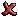 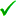 HUMAN2301MM316052417606	MA300260	West	CENTER FORHUMANINTF2304M03171125281      XXXX	West	CENTER FORHUMANINTF2333MM3601413021     XXXX	West	CENTER FORHUMAN332 BIRNIE AVE	SPRINGFIELD	MA	01107-1104332 BIRNIE AVE	SPRINGFIELD	MA	01107-1104332 BIRNIE AVE	SPRINGFIELD	MA	01107-1104332 BIRNIE AVE	SPRINGFIELD	MA	01107-1104$1,208	$1,208	$0	$0	$0$14,374	$14,374	$0	$0	$0$71,741	$71,741	$0	$0	$0$67,055	$67,055	$0	$0	$0* Indicates the imported record has an error.III: Expenditure ReportsTable 8d - Expenditures for Services to Pregnant Women and Women with Dependent ChildrenThis table provides a report of all statewide, non-federal funds expended on specialized treatment and related services which meet the SABG requirements for pregnant women and women with dependent children during the state fiscal year immediately preceding the federal fiscal year for which the state is applying for funds.Expenditure Period Start Date: 07/01/2017 Expenditure Period End Date: 06/30/2018BaseMaintenancePlease provide a description of the amounts and methods used to calculate the base and, for 1994 and subsequent fiscal years, report the Federal and State expenditures for such services for services to pregnant women and women with dependent children as required by 42 U.S.C. §300x-22(b) (1).The base for pregnant women and women with dependent children for FFY1994 was determined by utilizing client-based MIS and billing data for approved detoxification and residential rehabilitation services and the expenditures for the approved statewide systems development contract.Expenditures of federal and state funds were targeted for capacity expansion or new programs for pregnant women and women with dependent children. The original base amount of $1,300,273 was set in FFY1992 and was increased by 5% in subsequent years FFY1993 and the current baseFootnotes:III: Expenditure ReportsTable 8a - Maintenance of Effort for State Expenditures for SUD Prevention and TreatmentThis Maintenance of Effort table provides a description of non-federal expenditures for authorized activities to prevent and treat substance abuse flowing through the Single State Agency (SSA) during the state fiscal year immediately preceding the federal fiscal year for which the state is applying for     funds.Expenditure Period Start Date: 07/01/2017 Expenditure Period End Date: 06/30/2019Are the expenditure amounts reported in Column B "actual" expenditures for the State fiscal years involved?Did the state or jurisdiction have any non-recurring expenditures as described in 42 U.S.C. § 300x-30(b) for a specific purpose which were not included in the MOE calculation?Yes	No	XIf yes, specify the amount and the State fiscal year:If yes, SFY:Did the State or Jurisdiction include these funds in previous year MOE calculations?Yes	NoWhen did the State submit an official request to the SAMHSA Administrator to exclude these funds from the MOE calculations?If estimated expenditures are provided, please indicate when actual expenditure data will be submitted to SAMHSA:Please provide a description of the amounts and methods used to calculate the total Single State Agency (SSA) expenditures for substance abuse prevention and treatment 42 U.S.C. §300x-30All of the expenditures reported on this Form 8a are state appropriations funds only. No federal funds are included in the calculation.IV: Population and Services ReportsTable 9 - Prevention Strategy ReportExpenditure Period Start Date: 10/1/2015	Expenditure Period End Date: 9/30/2017IV: Population and Services ReportsTable 10 - Treatment Utilization MatrixThis table is intended to capture the count of persons with initial admissions and subsequent admission(s) to an episode of care. Expenditure Period Start Date: 7/1/2017	Expenditure Period End Date: 6/30/2018IV: Population and Services ReportsTable 11 - Unduplicated Count of PersonsThis table provides an aggregate profile of the unduplicated number of admissions and persons for services funded through the SABG. Expenditure Period Start Date: 7/1/2017	Expenditure Period End Date: 6/30/2018V: Performance Indicators and AccomplishmentsTable 14 - Treatment Performance Measure Employment/Education Status (From Admission to Discharge)Short-term  Residential(SR)Employment/Education Status – Clients employed or student (full-time and part-time) (prior 30 days) at admission vs. dischargeSource: SAMHSA/CBHSQ TEDS CY 2017 admissions file and CY 2017 linked discharge file [Records received through 12/1/2018]Long-term  Residential(LR)Employment/Education Status – Clients employed or student (full-time and part-time) (prior 30 days) at admission vs. dischargeSource: SAMHSA/CBHSQ TEDS CY 2017 admissions file and CY 2017 linked discharge file [Records received through 12/1/2018]Outpatient (OP)Employment/Education Status – Clients employed or student (full-time and part-time) (prior 30 days) at admission vs. dischargeSource: SAMHSA/CBHSQ TEDS CY 2017 admissions file and CY 2017 linked discharge file [Records received through 12/1/2018]Intensive Outpatient (IO)Employment/Education Status – Clients employed or student (full-time and part-time) (prior 30 days) at admission vs. dischargeSource: SAMHSA/CBHSQ TEDS CY 2017 admissions file and CY 2017 linked discharge file [Records received through 12/2/2018]V: Performance Indicators and AccomplishmentsTable 15 - Treatment Performance Measure Stability of Housing (From Admission to Discharge)Short-term  Residential(SR)Stability of Housing – Clients reporting being in a stable living situation (prior 30 days) at admission vs. dischargeSource: SAMHSA/CBHSQ TEDS CY 2017 admissions file and CY 2017 linked discharge file [Records received through 12/1/2018]Long-term  Residential(LR)Stability of Housing – Clients reporting being in a stable living situation (prior 30 days) at admission vs. dischargeSource: SAMHSA/CBHSQ TEDS CY 2017 admissions file and CY 2017 linked discharge file [Records received through 12/1/2018]Outpatient (OP)Stability of Housing – Clients reporting being in a stable living situation (prior 30 days) at admission vs. dischargeSource: SAMHSA/CBHSQ TEDS CY 2017 admissions file and CY 2017 linked discharge file [Records received through 12/1/2018]Intensive Outpatient (IO)Stability of Housing – Clients reporting being in a stable living situation (prior 30 days) at admission vs. dischargeSource: SAMHSA/CBHSQ TEDS CY 2017 admissions file and CY 2017 linked discharge file [Records received through 12/2/2018]V: Performance Indicators and AccomplishmentsTable 16 - Treatment Performance Measure Criminal Justice Involvement (From Admission to Discharge)Short-term  Residential(SR)Clients without arrests (any charge) (prior 30 days) at admission vs. dischargeSource: SAMHSA/CBHSQ TEDS CY 2017 admissions file and CY 2017 linked discharge file [Records received through 12/1/2018]Long-term  Residential(LR)Clients without arrests (any charge) (prior 30 days) at admission vs. dischargeSource: SAMHSA/CBHSQ TEDS CY 2017 admissions file and CY 2017 linked discharge file [Records received through 12/1/2018]Outpatient (OP)Clients without arrests (any charge) (prior 30 days) at admission vs. dischargeSource: SAMHSA/CBHSQ TEDS CY 2017 admissions file and CY 2017 linked discharge file [Records received through 12/1/2018]Intensive Outpatient (IO)Clients without arrests (any charge) (prior 30 days) at admission vs. dischargeSource: SAMHSA/CBHSQ TEDS CY 2017 admissions file and CY 2017 linked discharge file [Records received through 12/2/2018]V: Performance Indicators and AccomplishmentsTable 17 - Treatment Performance Measure Change in Abstinence - Alcohol Use (From Admission to Discharge)Short-term  Residential(SR)ALCOHOL ABSTINENCE AMONG ALL CLIENTS – CHANGE IN ABSTINENCE (From Admission to Discharge)Alcohol Abstinence – Clients with no alcohol use at admission vs. discharge, as a percent of all clients (regardless of primary problem)ALCOHOL ABSTINENCE AT DISCHARGE, AMONG ALCOHOL USERS AT ADMISSIONClients abstinent from alcohol at discharge among clients using alcohol at admission (regardless of primary problem)ALCOHOL ABSTINENCE AT DISCHARGE, AMONG ALCOHOL ABSTINENT AT ADMISSIONClients abstinent from alcohol at discharge among clients abstinent from alcohol at admission (regardless of primary problem)Source: SAMHSA/CBHSQ TEDS CY 2017 admissions file and CY 2017 linked discharge file [Records received through 12/1/2018]Long-term  Residential(LR)ALCOHOL ABSTINENCE AMONG ALL CLIENTS – CHANGE IN ABSTINENCE (From Admission to Discharge)Alcohol Abstinence – Clients with no alcohol use at admission vs. discharge, as a percent of all clients (regardless of primary problem)ALCOHOL ABSTINENCE AT DISCHARGE, AMONG ALCOHOL USERS AT ADMISSIONClients abstinent from alcohol at discharge among clients using alcohol at admission (regardless of primary problem)ALCOHOL ABSTINENCE AT DISCHARGE, AMONG ALCOHOL ABSTINENT AT ADMISSIONClients abstinent from alcohol at discharge among clients abstinent from alcohol at admission (regardless of primary problem)Source: SAMHSA/CBHSQ TEDS CY 2017 admissions file and CY 2017 linked discharge file [Records received through 12/1/2018]Outpatient (OP)ALCOHOL ABSTINENCE AMONG ALL CLIENTS – CHANGE IN ABSTINENCE (From Admission to Discharge)Alcohol Abstinence – Clients with no alcohol use at admission vs. discharge, as a percent of all clients (regardless of primary problem)ALCOHOL ABSTINENCE AT DISCHARGE, AMONG ALCOHOL USERS AT ADMISSIONClients abstinent from alcohol at discharge among clients using alcohol at admission (regardless of primary problem)ALCOHOL ABSTINENCE AT DISCHARGE, AMONG ALCOHOL ABSTINENT AT ADMISSIONClients abstinent from alcohol at discharge among clients abstinent from alcohol at admission (regardless of primary problem)Source: SAMHSA/CBHSQ TEDS CY 2017 admissions file and CY 2017 linked discharge file [Records received through 12/1/2018]Intensive Outpatient (IO)ALCOHOL ABSTINENCE AMONG ALL CLIENTS – CHANGE IN ABSTINENCE (From Admission to Discharge)Alcohol Abstinence – Clients with no alcohol use at admission vs. discharge, as a percent of all clients (regardless of primary problem)ALCOHOL ABSTINENCE AT DISCHARGE, AMONG ALCOHOL USERS AT ADMISSIONClients abstinent from alcohol at discharge among clients using alcohol at admission (regardless of primary problem)ALCOHOL ABSTINENCE AT DISCHARGE, AMONG ALCOHOL ABSTINENT AT ADMISSIONClients abstinent from alcohol at discharge among clients abstinent from alcohol at admission (regardless of primary problem)Source: SAMHSA/CBHSQ TEDS CY 2017 admissions file and CY 2017 linked discharge file [Records received through 12/2/2018]V: Performance Indicators and AccomplishmentsTable 18 - Treatment Performance Measure Change in Abstinence - Other Drug Use (From Admission to Discharge)Short-term  Residential(SR)DRUG ABSTINENCE AMONG ALL CLIENTS – CHANGE IN ABSTINENCE (From Admission to Discharge)Drug Abstinence – Clients with no Drug use at admission vs. discharge, as a percent of all clients (regardless of primary problem)DRUG ABSTINENCE AT DISCHARGE, AMONG DRUG USERS AT ADMISSIONClients abstinent from Drug at discharge among clients using Drug at admission (regardless of primary problem)DRUG ABSTINENCE AT DISCHARGE, AMONG DRUG ABSTINENT AT ADMISSIONClients abstinent from Drug at discharge among clients abstinent from Drug at admission (regardless of primary problem)Source: SAMHSA/CBHSQ TEDS CY 2017 admissions file and CY 2017 linked discharge file [Records received through 12/1/2018]Long-term  Residential(LR)DRUG ABSTINENCE AMONG ALL CLIENTS – CHANGE IN ABSTINENCE (From Admission to Discharge)Drug Abstinence – Clients with no Drug use at admission vs. discharge, as a percent of all clients (regardless of primary problem)DRUG ABSTINENCE AT DISCHARGE, AMONG DRUG USERS AT ADMISSIONClients abstinent from Drug at discharge among clients using Drug at admission (regardless of primary problem)DRUG ABSTINENCE AT DISCHARGE, AMONG DRUG ABSTINENT AT ADMISSIONClients abstinent from Drug at discharge among clients abstinent from Drug at admission (regardless of primary problem)Source: SAMHSA/CBHSQ TEDS CY 2017 admissions file and CY 2017 linked discharge file [Records received through 12/1/2018]Outpatient (OP)DRUG ABSTINENCE AMONG ALL CLIENTS – CHANGE IN ABSTINENCE (From Admission to Discharge)Drug Abstinence – Clients with no Drug use at admission vs. discharge, as a percent of all clients (regardless of primary problem)DRUG ABSTINENCE AT DISCHARGE, AMONG DRUG USERS AT ADMISSIONClients abstinent from Drug at discharge among clients using Drug at admission (regardless of primary problem)DRUG ABSTINENCE AT DISCHARGE, AMONG DRUG ABSTINENT AT ADMISSIONClients abstinent from Drug at discharge among clients abstinent from Drug at admission (regardless of primary problem)Source: SAMHSA/CBHSQ TEDS CY 2017 admissions file and CY 2017 linked discharge file [Records received through 12/1/2018]Intensive Outpatient (IO)DRUG ABSTINENCE AMONG ALL CLIENTS – CHANGE IN ABSTINENCE (From Admission to Discharge)Drug Abstinence – Clients with no Drug use at admission vs. discharge, as a percent of all clients (regardless of primary problem)DRUG ABSTINENCE AT DISCHARGE, AMONG DRUG USERS AT ADMISSIONClients abstinent from Drug at discharge among clients using Drug at admission (regardless of primary problem)DRUG ABSTINENCE AT DISCHARGE, AMONG DRUG ABSTINENT AT ADMISSIONClients abstinent from Drug at discharge among clients abstinent from Drug at admission (regardless of primary problem)Source: SAMHSA/CBHSQ TEDS CY 2017 admissions file and CY 2017 linked discharge file [Records received through 12/2/2018]V: Performance Indicators and AccomplishmentsTable 19 - Treatment Performance Measure Change in Social Support Of Recovery (From Admission to Discharge)Short-term  Residential(SR)Social Support of Recovery – Clients attending Self-help Programs (e.g., AA, NA, etc.) (prior 30 days) at admission vs. dischargeSource: SAMHSA/CBHSQ TEDS CY 2017 admissions file and CY 2017 linked discharge file [Records received through 12/1/2018]Long-term  Residential(LR)Social Support of Recovery – Clients attending Self-help Programs (e.g., AA, NA, etc.) (prior 30 days) at admission vs. dischargeSource: SAMHSA/CBHSQ TEDS CY 2017 admissions file and CY 2017 linked discharge file [Records received through 12/1/2018]Outpatient (OP)Social Support of Recovery – Clients attending Self-help Programs (e.g., AA, NA, etc.) (prior 30 days) at admission vs. dischargeSource: SAMHSA/CBHSQ TEDS CY 2017 admissions file and CY 2017 linked discharge file [Records received through 12/1/2018]Intensive Outpatient (IO)Social Support of Recovery – Clients attending Self-help Programs (e.g., AA, NA, etc.) (prior 30 days) at admission vs. dischargeSource: SAMHSA/CBHSQ TEDS CY 2017 admissions file and CY 2017 linked discharge file [Records received through 12/2/2018]V: Performance Indicators and AccomplishmentsTable 20 - Retention - Length of Stay (in Days) of Clients Completing TreatmentSource: SAMHSA/CBHSQ TEDS CY 2017 admissions file and CY 2017 linked discharge file [Records received through 12/1/2018]V: Performance Indicators and AccomplishmentsTable 21 - SUBSTANCE ABUSE PREVENTION NOMS DOMAIN: REDUCED MORBIDITY - ABSTINENCE FROM DRUG USE/ALCOHOL USE[1]NSDUH asks separate questions for each tobacco product. The number provided combines responses to all questions about tobacco products other than cigarettes. [2]NSDUH asks separate questions for each illegal drug. The number provided combines responses to all questions about illegal drugs other than marijuana or hashish.V: Performance Indicators and AccomplishmentsTable 22 - SUBSTANCE ABUSE PREVENTION NOMS DOMAIN: REDUCED MORBIDITY-ABSTINENCE FROM DRUG USE/ALCOHOL USE; MEASURE: PERCEPTION OF RISK/HARM OF USEV: Performance Indicators and AccomplishmentsTable 23 - SUBSTANCE ABUSE PREVENTION NOMS DOMAIN: REDUCED MORBIDITY-ABSTINENCE FROM DRUG USE/ALCOHOL USE; MEASURE: AGE OF FIRST USE[1]The question was asked about each tobacco product separately, and the youngest age at first use was taken as the measure. [2]The question was asked about each drug in this category separately, and the youngest age at first use was taken as the measure.V: Performance Indicators and AccomplishmentsTable 24 - SUBSTANCE ABUSE PREVENTION NOMS DOMAIN: REDUCED MORBIDITY-ABSTINENCE FROM DRUG USE/ALCOHOL USE; MEASURE: PERCEPTION OF DISAPPROVAL/ATTITUDESV: Performance Indicators and AccomplishmentsTable 25 - SUBSTANCE ABUSE PREVENTION NOMS DOMAIN: EMPLOYMENT/EDUCATION; MEASURE: PERCEPTION OF WORKPLACE POLICYV: Performance Indicators and AccomplishmentsTable 26 - SUBSTANCE ABUSE PREVENTION NOMS DOMAIN - EMPLOYMENT/EDUCATION; MEASURE: AVERAGE DAILY SCHOOL ATTENDANCE RATEV: Performance Indicators and AccomplishmentsTable 26 - SUBSTANCE ABUSE PREVENTION NOMS DOMAIN - EMPLOYMENT/EDUCATION; MEASURE: AVERAGE DAILY SCHOOL ATTENDANCE RATEV: Performance Indicators and AccomplishmentsTable 28 - SUBSTANCE ABUSE PREVENTION NOMS DOMAIN: CRIME AND CRIMINAL JUSTICE MEASURE: ALCOHOL- AND DRUG- RELATED ARRESTSV: Performance Indicators and AccomplishmentsTable 29 - SUBSTANCE ABUSE PREVENTION NOMS DOMAIN: SOCIAL CONNECTEDNESS; MEASURE: FAMILY COMMUNICATIONS AROUND DRUG AND ALCOHOL USE[1]NSDUH does not ask this question of all sampled parents. It is a validation question posed to parents of 12- to 17-year-old survey respondents. Therefore, the responses are not representative of the population of parents in a State. The sample sizes are often too small for valid reporting.V: Performance Indicators and AccomplishmentsTable 30 - SUBSTANCE ABUSE PREVENTION NOMS DOMAIN - RETENTION MEASURE: PERCENTAGE OF YOUTH SEEING, READING, WATCHING, OR LISTENING TO A PREVENTION MESSAGE[1]This is a summary of four separate NSDUH questions each asking about a specific type of prevention message delivered within a specific contextV: Performance Indicators and AccomplishmentsTable 31 - Prevention Performance Measures - Individual-Based Programs and Strategies; Measure: Number of Persons Served By Age, Gender, Race, And EthnicityPrinted: 1/2/2019 11:48 AM - Massachusetts	Page 1 of 2Question 1: Describe the data collection system you used to collect the NOMs data (e.g., MDS, DbB, KIT Solutions, manual process).Question 2: Describe how your State's data collection and reporting processes record a participant's race, specifically for participants who are more than one race.Indicate whether thes State added those participants to the number for each applicable racial category or whether the State added all those partipants to the More Than One Race subcategory.V: Performance Indicators and AccomplishmentsTable 31-35 - Reporting Period - Start and End Dates for Information Reported on Tables 31, 32, 33, 34, and 35Reporting Period Start and End Dates for Information Reported on Tables 33, 34, 35, 36 and 37Please indicate the reporting period (start date and end date totaling 12 months by the State) for each of the following forms:Question 1: Describe the data collection system you used to collect the NOMs data (e.g., MDS, DbB, KIT Solutions, manual process).Question 2: Describe how your State's data collection and reporting processes record a participant's race, specifically for participants who are more than one race.Indicate whether thes State added those participants to the number for each applicable racial category or whether the State added all those partipants to the More Than One Race subcategory.V: Performance Indicators and AccomplishmentsTable 32 - Prevention Performance Measures - Population-Based Programs And Strategies; Measure: Number of Persons Served By Age, Gender, Race, And EthnicityPrinted: 1/2/2019 11:48 AM - Massachusetts	Page 1 of 2V: Performance Indicators and AccomplishmentsTable 33 - Prevention Performance Measures - Number of Persons Served by Type of InterventionNumber of Persons Served by Individual- or Population-Based Program or StrategyV: Performance Indicators and AccomplishmentsTable 34 - Prevention Performance Measures - Number of Evidence-Based Programs by Types of InterventionDefinition of Evidence-Based Programs and Strategies: The guidance document for the Strategic Prevention Framework State Incentive Grant, Identifying and Selecting Evidence-based Interventions, provides the following definition for evidence-based programs:Inclusion in a Federal List or Registry of evidence-based interventionsBeing reported (with positive effects) in a peer-reviewed journalDocumentation of effectiveness based on the following guidelines:Guideline 1:The intervention is based on a theory of change that is documented in a clear logic or conceptual model; andGuideline 2:The intervention is similar in content and structure to interventions that appear in registries and/or the peer-reviewed literature; andGuideline 3:The intervention is supported by documentation that it has been effectively implemented in the past, and multiple times, in a manner attentive to Identifying and Selecting Evidence-Based Interventions scientific standards of evidence and with results that show a consistent pattern of credible and positive effects; andGuideline 4:The intervention is reviewed and deemed appropriate by a panel of informed prevention experts that includes: well-qualified prevention researchers who are experienced in evaluating prevention interventions similar to those under review; local prevention practitioners; and key community leaders as appropriate, e.g., officials from law enforcement and education sectors or elders within indigenous cultures.Describe the process the State will use to implement the guidelines included in the above definition.Describe how the State collected data on the number of programs and strategies. What is the source of the data?Table 34 - SUBSTANCE ABUSE PREVENTION Number of Evidence-Based Programs and Strategies by Type of InterventionV: Performance Indicators and AccomplishmentsTable 35 - Prevention Performance Measures - Total Number of Evidence-Based Programs and Total SAPTBG Dollars Spent on Evidence-Based Programs/StrategiesIV: Population and Services ReportsTable 13 - Charitable ChoiceUnder Charitable Choice Provisions; Final Rule (42 CFR Part 54), states, local governments, and religious organizations, such as SAMHSA grant recipients, must: (1) ensure that religious organizations that are providers provide to all potential and actual program beneficiaries (services recipients) notice of their right to alternative services; (2) ensure that religious organizations that are providers refer program beneficiaries to alternative services; and (3) fund and/or provide alternative services. The term “alternative services” means services determined by the state to be accessible and comparable and provided within a reasonable period of time from another substance abuse provider (“alternative provider”) to which the program beneficiary (services recipient) has no religious objection. The purpose of this table is to document how the state is complying with these provisions.Expenditure Period Start Date: 7/1/2017	Expenditure Period End Date: 6/30/2018Notice to Program Beneficiaries - Check all that apply: Used model notice provided in final regulation. Used notice developed by State (please attach a copy to the Report). State has disseminated notice to religious organizations that are providers. State requires these religious organizations to give notice to all potential beneficiaries.Referrals to Alternative Services - Check all that apply: State has developed specific referral system for this requirement. State has incorporated this requirement into existing referral system(s). SAMHSA’s Behavioral Health Treatment Locator is used to help identify providers. Other networks and information systems are used to help identify providers. State maintains record of referrals made by religious organizations that are providers.0	Enter total number of referrals necessitated by religious objection to other substance abuse providers ("alternative providers"), as defined above, made in previous fiscal year. Provide total only; no information on specific referrals required.Brief description (one paragraph) of any training for local governments and faith-based and community organizations on these requirements.MDPH BSAS provides a comprehensive array of trainings that individuals from local governments, community organizations and faith-based organizations are welcome and invited to participate in. Content pertaining to the Charitable Choice requirements is included in trainings as part of an overview of the treatment services that are provided, including options that are required to be available for individuals who are accessing the treatment system. Further, the Charitable Choice requirements are explained in the BSAS Terms and Conditions for all licensed providers, and are available on the BSAS website.Notice to all Recipients of Substance Abuse ServicesA percentage of the funding that this facility receives is from the Substance Abuse and Mental Health Services Administration (SAMHSA) Substance Abuse Prevention and Treatment Block Grant. The following are the federal requirements for any facility receiving funds from the Block Grant.For Faith-Based Substance Abuse Services ProvidersNo provider of substance abuse services receiving Federal funds from the U.S. Substance Abuse and Mental Health Services Administration, including this organization, may discriminate against you on the basis of religion, a religious belief, a refusal to hold a religious belief, or a refusal to actively participate in a religious practice.If you object to the religious character of this organization, Federal law gives you the right to a referral to another provider of substance abuse services to which you have no religious objection. The referral, and your receipt of alternative services, must occur within a reasonable period of time after you request them. The alternative provider must be accessible to you and have the capacity to provide substance abuse services. The services provided to you by the alternative provider must be of a value not less than the value of the services you would have received from this organization. (42 CFR Parts 54 and 54a)Upon referring a program participant (beneficiary) to an alternative provider, the program participant shall notify the State of such referral; and, the program shall ensure that the program participant makes contact with the alternative provider to which he or she is referred. (42 CFR part 54.8)Intravenous Substance AbusePrograms of treatment for intravenous drug abuse, must report to the state when they have reached 90% of capacity.The State will ensure that each individual who requests and is in need of treatment for  intravenous drug use is admitted to a program not later than 14 days after making the request for  admission or 120 days after the date of such request, if no such program has the capacity to  admit the individual on the date of such request and if interim services are made available to the individual not later than 48 hours after such request.(42 USC 300x-23)Outreach Regarding Intravenous Substance AbuseAny entity for treatment services for intravenous drug abuse, that receives block grant funds, will carry out activities to encourage individuals in need of such treatment to undergo treatment.(42 USC 300x-23)TuberculosisAny entity receiving amounts from the grant for operating a program of treatment for substance abuse will directly or through arrangements with other public or non-profit private entities, routinely make available tuberculosis services to each individual receiving treatment for such abuse. In the case of an individual in need of such treatment who is denied admission to the program on the basis of the lack of the capacity of the program to admit the individual, will refer the individual to another provider of tuberculosis services.(42 USC 300x-24)Tuberculosis services means: counseling the individual with respect to Tuberculosis; testing to determine whether the individual has contracted such disease and testing to determine the form of treatment for the disease that is appropriate for the individual; and, providing such treatment to the individual.Human Immunodeficiency Virus (HIV)For programs that provide early intervention services for HIV disease: such services will be undertaken voluntarily by, and with informed consent of, the individual; and undergoing such services will not be required as a condition of receiving services for substance abuse or any other services.(42 USC 300x-24)Early Intervention Services means: appropriate pretest counseling; testing individuals with respect to such disease, including tests to confirm the presence of the disease, tests to diagnose the extent of the deficiency in the immune system, and tests to provide information on appropriate therapeutic measures for preventing and treating the deterioration of the immune system and for preventing and treating conditions arising from the disease; appropriate post-test counseling; and providing the therapeutic measures determined to be necessary.Treatment Services for Pregnant WomenEach Pregnant woman in the state who seeks or is referred for and would benefit from treatment services is given preference in admissions to treatment facilities receiving block grant funds.In the event that a treatment facility has insufficient capacity to admit any pregnant woman the facility will refer the woman to the state. The state will refer the woman to a facility that has  capacity or, if no facility has the capacity to admit the woman, make available interim services  not later than 48 hours after the woman seeks the treatment services.(42 USC 300x-27)Restrictions on ExpendituresSAPT Block Grant Funds can not be spent on:Inpatient hospital staysExcept for treatment of substance abuse if it has been determined that such treatment is a medical necessity and the individual cannot be effectively treated in a community-based, non-hospital, residential program for treatment.To make cash payments to intended recipients of health servicesTo purchase or improve land, purchase, construct, or permanently improve (other than minor remodeling) any building or other facility, or purchase major medical equipmentTo provide financial assistance to any entity other than a public or nonprofit private entityTo provide hypodermic needles to injecting drug users (42 USC 300x-31)ConfidentialityAny entity receiving block grant funds must protect from inappropriate disclosure of patient records. Staff must receive employee education on confidentiality requirements and receive disciplinary action for any inappropriate disclosures.(42 USC 300x-54) (45 CFR 96.132)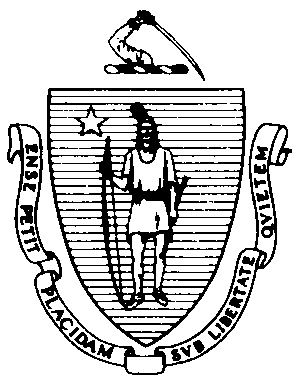 MITT ROMNEYGOVERNORKERRY HEALEYLIEUTENANT GOVERNORRONALD PRESTONSECRETARYCHRISTINE C. FERGUSONCOMMISSIONERDear Provider,The Commonwealth of MassachusettsExecutive Office of Health and Human Services Department of Public Health250 Washington Street, Boston, MA 02108-4619October 15, 2004I am writing to inform you about the Charitable Choice regulations that were released by the Substance Abuse and Mental Health Services Administration (SAMHSA). These regulations apply to all programs that receive Substance Abuse Prevention and Treatment (SAPT) Block Grant funds and SAMHSA discretionary grants, which include most BSAS providers. The goal of Charitable Choice is to give people in need of substance abuse prevention and treatment services a greater choice of programs by ensuring that religious organizations are able to compete for federal substance abuse funding without diminishing their religious freedom.The Bureau of Substance Abuse Services (BSAS) has a long history of funding religious organizations and will continue to invite religious organizations to compete for contracts according to the same standards as all other bidders. We will also provide training to religious and community-based organizations on becoming BSAS funded programs.One of the other requirements of Charitable Choice is that religious providers notify clients that they have the right to request alternative services. All clients must be notified that if they object to the religious nature of the program they can request a referral to another program that provides similar services. In response to such requests, providers are required to seek alternative services for that client in a timely manner. BSAS recommends contacting the Substance Abuse Information and Referral Helpline at 800-327-5050 or at  www.helpline-online.org for information about referral options. Programs are required to notify the BSAS when such a referral occurs by contacting Sarah Ruiz at Sarah.Ruiz@state.ma.us or at 617-661-1631.Attached is the notification form that religious organizations must use upon intake with all clients. The notice is designed to inform clients about the Charitable Choice requirements including their right to request alternative services and the prohibition against using Federal funds to pay for inherently religious activities. All religious organizations must ensure that this form, signed by both the client and the counselor, is in each client file. You can print out a copy of the full Charitable Choice regulations at: http://www.dhhs.gov/fbci/finalSAMHSA_ccregs.pdf.As you will see in the regulations, the Federal government has chosen to not define “religious organization.” Agencies are asked to self-identify as religious organizations. If your agency considers itself to be a religious organization, please let us know by faxing us the enclosed form by 10/29/04.Sincerely,Michael BotticelliAssistant Commissioner for Substance Abuse ServicesEnclosuresNotice to Recipients of Substance Abuse ServicesNo provider of substance abuse services receiving Federal funds from the U.S. Substance Abuse and Mental Health Services Administration, including this organization, may discriminate against you on the basis of religion, a religious belief, a refusal to hold  a religious belief, or a refusal to actively participate in a religious practice.Any inherently religious activities, such as worship, religious instruction, or proselytization must be offered separately in time or location from the substance abuse prevention or treatment program or services. Participation in religious activities must be voluntary and therefore not a required component of the substance abuse program.If you object to the religious character of this organization, Federal law gives you the right to a referral to another provider of substance abuse services to which you have no religious objection. The referral, and your receipt of alternative services, must occur within a reasonable period of time after you request them. The alternative provider must be accessible to you and have the capacity to provide substance abuse services. The services provided to you by the alternative provider must be of a value not less than the value of the services you would have received from this organization.(42 CFR Parts 54 and 54a)I have read the statement written above and discussed it with my counselor.Client’s Signature:  Date: I have discussed this statement with the above named client.Counselor’s Signature:  Date: BSAS Provider Fax-Back Form for Religious OrganizationsThe Bureau of Substance Abuse Services would like to know which of its providers consider themselves to be religious. If your agency is a religious organization, please fill out this form and fax it to us by October 29, 2004.To:	Sarah Ruiz BSASFax#:	617-624-5185Agency Name:Contact Person:Telephone Number:E-mail:Agency Website:Activity(See instructions for using Row 1.)A. SA Block GrantB. MH Block GrantC. Medicaid (Federal, State, andLocal)D. Other FederalFunds (e.g., ACF (TANF), CDC, CMS(Medicare) SAMHSA,etc.)E. State FundsF. Local Funds(excluding local Medicaid)G. Other1. Substance Abuse Prevention* and Treatment$28,773,796$0$5,996,583$143,570,888$0$0a. Pregnant Women and Women with Dependent Children*$1,760,580$291,668$13,640,287b. All Other$27,013,216$5,704,915$129,930,6012. Substance Abuse Primary Prevention$9,079,010$1,445,9473. Tuberculosis Services4. HIV Early Intervention Services**5. State Hospital6. Other 24 Hour Care7. Ambulatory/Community Non- 24 Hour Care8. Mental Health Primary Prevention9. Evidenced Based Practices for First Episode Psychosis (10% of the state's total MHBG award)10. Administration (Excluding Program and Provider Level)$1,992,278$2,930,01811. Total$39,845,084$0$0$7,442,530$146,500,906$0$0CategoryFY 2016 SAPT Block Grant Award1. Substance Abuse Prevention* and Treatment$33,347,2272. Primary Prevention$4,505,6033. Tuberculosis Services$04. HIV Early Invervention Services**$05. Administration (excluding program/provider level)$1,992,254Total$39,845,084ActivitySAPT Block GrantOther Federal FundsState FundsLocal FundsOtherOtherUniversal Direct$1,162,447Universal Indirect$2,225,768$1,648,187Selective$572,213Indicated$545,175Column Total$4,505,603$1,648,187$0$0$0$0Footnotes:Footnotes:Footnotes:Footnotes:Footnotes:Footnotes:Resource Development Expenditures ChecklistResource Development Expenditures ChecklistResource Development Expenditures ChecklistResource Development Expenditures ChecklistResource Development Expenditures ChecklistResource Development Expenditures ChecklistResource Development Expenditures ChecklistActivityA. Prevention-MHB. Prevention-SAC. Treatment-MHD. Treatment-SAE. CombinedF. Total1. Planning, Coordination and Needs Assessment$1,150,600.00$4,050,130.00$5,200,730.002. Quality Assurance$574,300.00$2,040,308.00$2,614,608.003. Training (Post-Employment)$1,020,620.00$1,677,663.00$2,698,283.004. Program Development$754,642.00$1,787,308.00$2,541,950.005. Research and Evaluation$624,536.00$1,680,250.00$2,304,786.006. Information Systems$350,608.00$2,930,221.00$3,280,829.007. Education (Pre-Employment)$0.008. Total$0.00$4,475,306.00$0.00$14,165,880.00$0.00$18,641,186.00Source of Funds SAPT Block GrantSource of Funds SAPT Block GrantSource of Funds SAPT Block GrantSource of Funds SAPT Block GrantSource of Funds SAPT Block GrantSource of Funds SAPT Block GrantSource of Funds SAPT Block GrantSource of Funds SAPT Block GrantSource of Funds SAPT Block GrantSource of Funds SAPT Block GrantSource of Funds SAPT Block GrantSource of Funds SAPT Block GrantSource of Funds SAPT Block GrantSource of Funds SAPT Block GrantSource of Funds SAPT Block GrantSource of Funds SAPT Block GrantEntity NumberI-BHS ID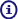 Area Served (Statewide or SubState Planning Area)Provider / Program NameStreet AddressCityStateZip	A.All SA Block Grant FundsZip	A.All SA Block Grant FundsB.Prevention (other than primary prevention) and Treatment ServicesC.Pregnant Women and Women with Dependent ChildrenD.Primary PreventionE.Early Intervention Services for HIVF.Syringe Services Program2324MM320042000301XXXXMetrowestADVOCATES INC1881  WORCESTER RDFRAMINGHAMMA01701-5410$750$750$0$0$02301MM316052417600XXXXMetrowestADVOCATES INC1881  WORCESTER RDFRAMINGHAMMA01701-5410$1,345$1,345$0$0$0INTF2304M03171125262XXXXMetrowestADVOCATES INC1881  WORCESTER RDFRAMINGHAMMA01701-5410$144,299$144,299$0$0$0INTF4942MM3100119026XXXX99AIDS ACTION COMMITTEE OF MA131 CLARENDON STBOSTONMA02116$57,500$57,500$0$0$0INTF4942MM3100119009XXXX99AIDS PROJECT WORCESTER INC85 GREEN STREETWORCESTERMA01604$112,500$112,500$0$0$04942MM310011901801XXXX99AIDS SUPPORT GROUP OF CAPE CODPO BOX 1522PROVINCETOWNMA02657$46,363$46,363$0$0$04942MM310011901802XXXX99AIDS SUPPORT GROUP ON CAPE CODPO BOX 1522PROVINCETOWNMA02657$19,238$19,238$0$0$0INTF2304M03171125249XXXXSoutheastANCHOR HOUSE INCPO BOX 6116PLYMOUTHMA023626116$45,803$45,803$0$0$02318MM316042403601XXXXBostonBAY COVE HUMAN SERVICES INC66 CANAL STBOSTONMA02114-2002$28,792$28,792$0$0$0INTF2303MM3182026079MA101403BostonBAY COVE HUMAN SERVICES INC66 CANAL STBOSTONMA02114-2002$563,792$563,792$0$0$0INTF2303MM3900617053MA101403BostonBAY COVE HUMAN SERVICES INC66 CANAL STBOSTONMA02114-2002$100,000$100,000$0$0$02301MM316052417601MA751421MetrowestBAY STATE COMMUNITY SERVICES INC1120 HANCOCK STQUINCYMA02169-4313$2,972$2,972$0$0$0INTF2301M03164620182MA751421MetrowestBAY STATE COMMUNITY SERVICES INC1120 HANCOCK STQUINCYMA02169-4313$29,189$29,189$0$0$02324MM320042000302XXXXMetrowestBAY STATE COMMUNITY SERVICES INC1120 HANCOCK STQUINCYMA02169-4313$3,772$3,772$0$0$0INTF2354M04160222082XXXXMetrowestBAY STATE COMMUNITY SERVICES INC1120 HANCOCK STQUINCYMA02169-4313$90,287$0$0$90,287$0INTF2351MM3802114011XXXX99BAYSTATE MEDICAL CENTER, INC.759 CHESTNUT STSPRINGFIELDMA01199-0000$29,256$29,256$0$0$0INTF2350MM3W16083035XXXXWestBEHAVIORAL HEALTH NETWORK INC417 LIBERTY STSPRINGFIELDMA01104-3736$5,895$5,895$0$0$0INTF2304M03171125270XXXXWestBEHAVIORAL HEALTH NETWORK INC417 LIBERTY STSPRINGFIELDMA01104-3736$367,647$367,647$367,647$0$0INTF2303MM3900617077MA100113WestBEHAVIORAL HEALTH NETWORK INC417 LIBERTY STSPRINGFIELDMA01104-3736$6,692$6,692$0$0$0INTF2303MM3104117069MA100113WestBEHAVIORAL HEALTH NETWORK INC417 LIBERTY STSPRINGFIELDMA01104-3736$13,196$13,196$0$0$02301MM316052417602XXXXWestBEHAVIORAL HEALTH NETWORK INC417 LIBERTY STSPRINGFIELDMA01104-3736$60,183$60,183$0$0$02324MM320042000303XXXXWestBEHAVIORAL HEALTH NETWORK INC417 LIBERTY STSPRINGFIELDMA01104-3736$5,593$5,593$0$0$0INTF2303MM3900617066MA10041799BERKSHIRE MEDICAL CENTER INC725 NORTH STPITTSFIELDMA01201-4132$2,533$2,533$0$0$0INTF2354M04301822068XXXX99BERKSHIRE REGIONAL PLANNING COMMISSION1 FENN ST SUITE201PITTSFIELDMA01201$100,000$0$0$100,000$02324MM320042000304XXXXBostonBOSTON ALCOHOLISMAND SUBSTANCE30 WINTER ST11TH FLBOSTONMA02108$10,244$10,244$0$0$0INTF2351MM3802114020XXXXBostonBOSTON MEDICAL CENTER1 BOSTON MEDICAL CTR PLBOSTONMA02118-2908$119,999$119,999$0$0$01010INTF2354M04160222100      XXXX	Boston	BOSTON PUBLIC       MASSACHUSETTSHEALTH COMMIS     AVE 6TH FL1010INTF2354M04301822057      XXXX	Boston	BOSTON PUBLIC       MASSACHUSETTSHEALTH COMMIS     AVE 6TH FL1010INTF2333MM3601413017     XXXX	Boston	BOSTON PUBLIC       MASSACHUSETTSHEALTH COMMIS     AVE 6TH FL1010INTF4942MM3100119033     XXXX	Boston	BOSTON PUBLIC       MASSACHUSETTSHEALTH COMMIS     AVE 6TH FL10102301MM316052417603	MA905472	Boston	BOSTON PUBLIC       MASSACHUSETTSHEALTH COMMIS     AVE 6TH FL1010INTF2304M03171125248      XXXX	Boston	BOSTON PUBLIC       MASSACHUSETTS1010INTF2354M04160222100      XXXX	Boston	BOSTON PUBLIC       MASSACHUSETTSHEALTH COMMIS     AVE 6TH FL1010INTF2354M04301822057      XXXX	Boston	BOSTON PUBLIC       MASSACHUSETTSHEALTH COMMIS     AVE 6TH FL1010INTF2333MM3601413017     XXXX	Boston	BOSTON PUBLIC       MASSACHUSETTSHEALTH COMMIS     AVE 6TH FL1010INTF4942MM3100119033     XXXX	Boston	BOSTON PUBLIC       MASSACHUSETTSHEALTH COMMIS     AVE 6TH FL10102301MM316052417603	MA905472	Boston	BOSTON PUBLIC       MASSACHUSETTSHEALTH COMMIS     AVE 6TH FL1010INTF2304M03171125248      XXXX	Boston	BOSTON PUBLIC       MASSACHUSETTS1010INTF2354M04160222100      XXXX	Boston	BOSTON PUBLIC       MASSACHUSETTSHEALTH COMMIS     AVE 6TH FL1010INTF2354M04301822057      XXXX	Boston	BOSTON PUBLIC       MASSACHUSETTSHEALTH COMMIS     AVE 6TH FL1010INTF2333MM3601413017     XXXX	Boston	BOSTON PUBLIC       MASSACHUSETTSHEALTH COMMIS     AVE 6TH FL1010INTF4942MM3100119033     XXXX	Boston	BOSTON PUBLIC       MASSACHUSETTSHEALTH COMMIS     AVE 6TH FL10102301MM316052417603	MA905472	Boston	BOSTON PUBLIC       MASSACHUSETTSHEALTH COMMIS     AVE 6TH FL1010INTF2304M03171125248      XXXX	Boston	BOSTON PUBLIC       MASSACHUSETTS1010INTF2354M04160222100      XXXX	Boston	BOSTON PUBLIC       MASSACHUSETTSHEALTH COMMIS     AVE 6TH FL1010INTF2354M04301822057      XXXX	Boston	BOSTON PUBLIC       MASSACHUSETTSHEALTH COMMIS     AVE 6TH FL1010INTF2333MM3601413017     XXXX	Boston	BOSTON PUBLIC       MASSACHUSETTSHEALTH COMMIS     AVE 6TH FL1010INTF4942MM3100119033     XXXX	Boston	BOSTON PUBLIC       MASSACHUSETTSHEALTH COMMIS     AVE 6TH FL10102301MM316052417603	MA905472	Boston	BOSTON PUBLIC       MASSACHUSETTSHEALTH COMMIS     AVE 6TH FL1010INTF2304M03171125248      XXXX	Boston	BOSTON PUBLIC       MASSACHUSETTS1010INTF2354M04160222100      XXXX	Boston	BOSTON PUBLIC       MASSACHUSETTSHEALTH COMMIS     AVE 6TH FL1010INTF2354M04301822057      XXXX	Boston	BOSTON PUBLIC       MASSACHUSETTSHEALTH COMMIS     AVE 6TH FL1010INTF2333MM3601413017     XXXX	Boston	BOSTON PUBLIC       MASSACHUSETTSHEALTH COMMIS     AVE 6TH FL1010INTF4942MM3100119033     XXXX	Boston	BOSTON PUBLIC       MASSACHUSETTSHEALTH COMMIS     AVE 6TH FL10102301MM316052417603	MA905472	Boston	BOSTON PUBLIC       MASSACHUSETTSHEALTH COMMIS     AVE 6TH FL1010INTF2304M03171125248      XXXX	Boston	BOSTON PUBLIC       MASSACHUSETTSBOSTONMA02118$399,467$0$0$399,467$01010INTF2354M04160222100      XXXX	Boston	BOSTON PUBLIC       MASSACHUSETTSHEALTH COMMIS     AVE 6TH FL1010INTF2354M04301822057      XXXX	Boston	BOSTON PUBLIC       MASSACHUSETTSHEALTH COMMIS     AVE 6TH FL1010INTF2333MM3601413017     XXXX	Boston	BOSTON PUBLIC       MASSACHUSETTSHEALTH COMMIS     AVE 6TH FL1010INTF4942MM3100119033     XXXX	Boston	BOSTON PUBLIC       MASSACHUSETTSHEALTH COMMIS     AVE 6TH FL10102301MM316052417603	MA905472	Boston	BOSTON PUBLIC       MASSACHUSETTSHEALTH COMMIS     AVE 6TH FL1010INTF2304M03171125248      XXXX	Boston	BOSTON PUBLIC       MASSACHUSETTS1010INTF2354M04160222100      XXXX	Boston	BOSTON PUBLIC       MASSACHUSETTSHEALTH COMMIS     AVE 6TH FL1010INTF2354M04301822057      XXXX	Boston	BOSTON PUBLIC       MASSACHUSETTSHEALTH COMMIS     AVE 6TH FL1010INTF2333MM3601413017     XXXX	Boston	BOSTON PUBLIC       MASSACHUSETTSHEALTH COMMIS     AVE 6TH FL1010INTF4942MM3100119033     XXXX	Boston	BOSTON PUBLIC       MASSACHUSETTSHEALTH COMMIS     AVE 6TH FL10102301MM316052417603	MA905472	Boston	BOSTON PUBLIC       MASSACHUSETTSHEALTH COMMIS     AVE 6TH FL1010INTF2304M03171125248      XXXX	Boston	BOSTON PUBLIC       MASSACHUSETTS1010INTF2354M04160222100      XXXX	Boston	BOSTON PUBLIC       MASSACHUSETTSHEALTH COMMIS     AVE 6TH FL1010INTF2354M04301822057      XXXX	Boston	BOSTON PUBLIC       MASSACHUSETTSHEALTH COMMIS     AVE 6TH FL1010INTF2333MM3601413017     XXXX	Boston	BOSTON PUBLIC       MASSACHUSETTSHEALTH COMMIS     AVE 6TH FL1010INTF4942MM3100119033     XXXX	Boston	BOSTON PUBLIC       MASSACHUSETTSHEALTH COMMIS     AVE 6TH FL10102301MM316052417603	MA905472	Boston	BOSTON PUBLIC       MASSACHUSETTSHEALTH COMMIS     AVE 6TH FL1010INTF2304M03171125248      XXXX	Boston	BOSTON PUBLIC       MASSACHUSETTS1010INTF2354M04160222100      XXXX	Boston	BOSTON PUBLIC       MASSACHUSETTSHEALTH COMMIS     AVE 6TH FL1010INTF2354M04301822057      XXXX	Boston	BOSTON PUBLIC       MASSACHUSETTSHEALTH COMMIS     AVE 6TH FL1010INTF2333MM3601413017     XXXX	Boston	BOSTON PUBLIC       MASSACHUSETTSHEALTH COMMIS     AVE 6TH FL1010INTF4942MM3100119033     XXXX	Boston	BOSTON PUBLIC       MASSACHUSETTSHEALTH COMMIS     AVE 6TH FL10102301MM316052417603	MA905472	Boston	BOSTON PUBLIC       MASSACHUSETTSHEALTH COMMIS     AVE 6TH FL1010INTF2304M03171125248      XXXX	Boston	BOSTON PUBLIC       MASSACHUSETTS1010INTF2354M04160222100      XXXX	Boston	BOSTON PUBLIC       MASSACHUSETTSHEALTH COMMIS     AVE 6TH FL1010INTF2354M04301822057      XXXX	Boston	BOSTON PUBLIC       MASSACHUSETTSHEALTH COMMIS     AVE 6TH FL1010INTF2333MM3601413017     XXXX	Boston	BOSTON PUBLIC       MASSACHUSETTSHEALTH COMMIS     AVE 6TH FL1010INTF4942MM3100119033     XXXX	Boston	BOSTON PUBLIC       MASSACHUSETTSHEALTH COMMIS     AVE 6TH FL10102301MM316052417603	MA905472	Boston	BOSTON PUBLIC       MASSACHUSETTSHEALTH COMMIS     AVE 6TH FL1010INTF2304M03171125248      XXXX	Boston	BOSTON PUBLIC       MASSACHUSETTS1010INTF2354M04160222100      XXXX	Boston	BOSTON PUBLIC       MASSACHUSETTSHEALTH COMMIS     AVE 6TH FL1010INTF2354M04301822057      XXXX	Boston	BOSTON PUBLIC       MASSACHUSETTSHEALTH COMMIS     AVE 6TH FL1010INTF2333MM3601413017     XXXX	Boston	BOSTON PUBLIC       MASSACHUSETTSHEALTH COMMIS     AVE 6TH FL1010INTF4942MM3100119033     XXXX	Boston	BOSTON PUBLIC       MASSACHUSETTSHEALTH COMMIS     AVE 6TH FL10102301MM316052417603	MA905472	Boston	BOSTON PUBLIC       MASSACHUSETTSHEALTH COMMIS     AVE 6TH FL1010INTF2304M03171125248      XXXX	Boston	BOSTON PUBLIC       MASSACHUSETTS1010INTF2354M04160222100      XXXX	Boston	BOSTON PUBLIC       MASSACHUSETTSHEALTH COMMIS     AVE 6TH FL1010INTF2354M04301822057      XXXX	Boston	BOSTON PUBLIC       MASSACHUSETTSHEALTH COMMIS     AVE 6TH FL1010INTF2333MM3601413017     XXXX	Boston	BOSTON PUBLIC       MASSACHUSETTSHEALTH COMMIS     AVE 6TH FL1010INTF4942MM3100119033     XXXX	Boston	BOSTON PUBLIC       MASSACHUSETTSHEALTH COMMIS     AVE 6TH FL10102301MM316052417603	MA905472	Boston	BOSTON PUBLIC       MASSACHUSETTSHEALTH COMMIS     AVE 6TH FL1010INTF2304M03171125248      XXXX	Boston	BOSTON PUBLIC       MASSACHUSETTS1010INTF2354M04160222100      XXXX	Boston	BOSTON PUBLIC       MASSACHUSETTSHEALTH COMMIS     AVE 6TH FL1010INTF2354M04301822057      XXXX	Boston	BOSTON PUBLIC       MASSACHUSETTSHEALTH COMMIS     AVE 6TH FL1010INTF2333MM3601413017     XXXX	Boston	BOSTON PUBLIC       MASSACHUSETTSHEALTH COMMIS     AVE 6TH FL1010INTF4942MM3100119033     XXXX	Boston	BOSTON PUBLIC       MASSACHUSETTSHEALTH COMMIS     AVE 6TH FL10102301MM316052417603	MA905472	Boston	BOSTON PUBLIC       MASSACHUSETTSHEALTH COMMIS     AVE 6TH FL1010INTF2304M03171125248      XXXX	Boston	BOSTON PUBLIC       MASSACHUSETTS1010INTF2354M04160222100      XXXX	Boston	BOSTON PUBLIC       MASSACHUSETTSHEALTH COMMIS     AVE 6TH FL1010INTF2354M04301822057      XXXX	Boston	BOSTON PUBLIC       MASSACHUSETTSHEALTH COMMIS     AVE 6TH FL1010INTF2333MM3601413017     XXXX	Boston	BOSTON PUBLIC       MASSACHUSETTSHEALTH COMMIS     AVE 6TH FL1010INTF4942MM3100119033     XXXX	Boston	BOSTON PUBLIC       MASSACHUSETTSHEALTH COMMIS     AVE 6TH FL10102301MM316052417603	MA905472	Boston	BOSTON PUBLIC       MASSACHUSETTSHEALTH COMMIS     AVE 6TH FL1010INTF2304M03171125248      XXXX	Boston	BOSTON PUBLIC       MASSACHUSETTS1010INTF2354M04160222100      XXXX	Boston	BOSTON PUBLIC       MASSACHUSETTSHEALTH COMMIS     AVE 6TH FL1010INTF2354M04301822057      XXXX	Boston	BOSTON PUBLIC       MASSACHUSETTSHEALTH COMMIS     AVE 6TH FL1010INTF2333MM3601413017     XXXX	Boston	BOSTON PUBLIC       MASSACHUSETTSHEALTH COMMIS     AVE 6TH FL1010INTF4942MM3100119033     XXXX	Boston	BOSTON PUBLIC       MASSACHUSETTSHEALTH COMMIS     AVE 6TH FL10102301MM316052417603	MA905472	Boston	BOSTON PUBLIC       MASSACHUSETTSHEALTH COMMIS     AVE 6TH FL1010INTF2304M03171125248      XXXX	Boston	BOSTON PUBLIC       MASSACHUSETTS1010INTF2354M04160222100      XXXX	Boston	BOSTON PUBLIC       MASSACHUSETTSHEALTH COMMIS     AVE 6TH FL1010INTF2354M04301822057      XXXX	Boston	BOSTON PUBLIC       MASSACHUSETTSHEALTH COMMIS     AVE 6TH FL1010INTF2333MM3601413017     XXXX	Boston	BOSTON PUBLIC       MASSACHUSETTSHEALTH COMMIS     AVE 6TH FL1010INTF4942MM3100119033     XXXX	Boston	BOSTON PUBLIC       MASSACHUSETTSHEALTH COMMIS     AVE 6TH FL10102301MM316052417603	MA905472	Boston	BOSTON PUBLIC       MASSACHUSETTSHEALTH COMMIS     AVE 6TH FL1010INTF2304M03171125248      XXXX	Boston	BOSTON PUBLIC       MASSACHUSETTS1010INTF2354M04160222100      XXXX	Boston	BOSTON PUBLIC       MASSACHUSETTSHEALTH COMMIS     AVE 6TH FL1010INTF2354M04301822057      XXXX	Boston	BOSTON PUBLIC       MASSACHUSETTSHEALTH COMMIS     AVE 6TH FL1010INTF2333MM3601413017     XXXX	Boston	BOSTON PUBLIC       MASSACHUSETTSHEALTH COMMIS     AVE 6TH FL1010INTF4942MM3100119033     XXXX	Boston	BOSTON PUBLIC       MASSACHUSETTSHEALTH COMMIS     AVE 6TH FL10102301MM316052417603	MA905472	Boston	BOSTON PUBLIC       MASSACHUSETTSHEALTH COMMIS     AVE 6TH FL1010INTF2304M03171125248      XXXX	Boston	BOSTON PUBLIC       MASSACHUSETTS1010INTF2354M04160222100      XXXX	Boston	BOSTON PUBLIC       MASSACHUSETTSHEALTH COMMIS     AVE 6TH FL1010INTF2354M04301822057      XXXX	Boston	BOSTON PUBLIC       MASSACHUSETTSHEALTH COMMIS     AVE 6TH FL1010INTF2333MM3601413017     XXXX	Boston	BOSTON PUBLIC       MASSACHUSETTSHEALTH COMMIS     AVE 6TH FL1010INTF4942MM3100119033     XXXX	Boston	BOSTON PUBLIC       MASSACHUSETTSHEALTH COMMIS     AVE 6TH FL10102301MM316052417603	MA905472	Boston	BOSTON PUBLIC       MASSACHUSETTSHEALTH COMMIS     AVE 6TH FL1010INTF2304M03171125248      XXXX	Boston	BOSTON PUBLIC       MASSACHUSETTS1010INTF2354M04160222100      XXXX	Boston	BOSTON PUBLIC       MASSACHUSETTSHEALTH COMMIS     AVE 6TH FL1010INTF2354M04301822057      XXXX	Boston	BOSTON PUBLIC       MASSACHUSETTSHEALTH COMMIS     AVE 6TH FL1010INTF2333MM3601413017     XXXX	Boston	BOSTON PUBLIC       MASSACHUSETTSHEALTH COMMIS     AVE 6TH FL1010INTF4942MM3100119033     XXXX	Boston	BOSTON PUBLIC       MASSACHUSETTSHEALTH COMMIS     AVE 6TH FL10102301MM316052417603	MA905472	Boston	BOSTON PUBLIC       MASSACHUSETTSHEALTH COMMIS     AVE 6TH FL1010INTF2304M03171125248      XXXX	Boston	BOSTON PUBLIC       MASSACHUSETTS1010INTF2354M04160222100      XXXX	Boston	BOSTON PUBLIC       MASSACHUSETTSHEALTH COMMIS     AVE 6TH FL1010INTF2354M04301822057      XXXX	Boston	BOSTON PUBLIC       MASSACHUSETTSHEALTH COMMIS     AVE 6TH FL1010INTF2333MM3601413017     XXXX	Boston	BOSTON PUBLIC       MASSACHUSETTSHEALTH COMMIS     AVE 6TH FL1010INTF4942MM3100119033     XXXX	Boston	BOSTON PUBLIC       MASSACHUSETTSHEALTH COMMIS     AVE 6TH FL10102301MM316052417603	MA905472	Boston	BOSTON PUBLIC       MASSACHUSETTSHEALTH COMMIS     AVE 6TH FL1010INTF2304M03171125248      XXXX	Boston	BOSTON PUBLIC       MASSACHUSETTS1010INTF2354M04160222100      XXXX	Boston	BOSTON PUBLIC       MASSACHUSETTSHEALTH COMMIS     AVE 6TH FL1010INTF2354M04301822057      XXXX	Boston	BOSTON PUBLIC       MASSACHUSETTSHEALTH COMMIS     AVE 6TH FL1010INTF2333MM3601413017     XXXX	Boston	BOSTON PUBLIC       MASSACHUSETTSHEALTH COMMIS     AVE 6TH FL1010INTF4942MM3100119033     XXXX	Boston	BOSTON PUBLIC       MASSACHUSETTSHEALTH COMMIS     AVE 6TH FL10102301MM316052417603	MA905472	Boston	BOSTON PUBLIC       MASSACHUSETTSHEALTH COMMIS     AVE 6TH FL1010INTF2304M03171125248      XXXX	Boston	BOSTON PUBLIC       MASSACHUSETTS1010INTF2354M04160222100      XXXX	Boston	BOSTON PUBLIC       MASSACHUSETTSHEALTH COMMIS     AVE 6TH FL1010INTF2354M04301822057      XXXX	Boston	BOSTON PUBLIC       MASSACHUSETTSHEALTH COMMIS     AVE 6TH FL1010INTF2333MM3601413017     XXXX	Boston	BOSTON PUBLIC       MASSACHUSETTSHEALTH COMMIS     AVE 6TH FL1010INTF4942MM3100119033     XXXX	Boston	BOSTON PUBLIC       MASSACHUSETTSHEALTH COMMIS     AVE 6TH FL10102301MM316052417603	MA905472	Boston	BOSTON PUBLIC       MASSACHUSETTSHEALTH COMMIS     AVE 6TH FL1010INTF2304M03171125248      XXXX	Boston	BOSTON PUBLIC       MASSACHUSETTS1010INTF2354M04160222100      XXXX	Boston	BOSTON PUBLIC       MASSACHUSETTSHEALTH COMMIS     AVE 6TH FL1010INTF2354M04301822057      XXXX	Boston	BOSTON PUBLIC       MASSACHUSETTSHEALTH COMMIS     AVE 6TH FL1010INTF2333MM3601413017     XXXX	Boston	BOSTON PUBLIC       MASSACHUSETTSHEALTH COMMIS     AVE 6TH FL1010INTF4942MM3100119033     XXXX	Boston	BOSTON PUBLIC       MASSACHUSETTSHEALTH COMMIS     AVE 6TH FL10102301MM316052417603	MA905472	Boston	BOSTON PUBLIC       MASSACHUSETTSHEALTH COMMIS     AVE 6TH FL1010INTF2304M03171125248      XXXX	Boston	BOSTON PUBLIC       MASSACHUSETTS1010INTF2354M04160222100      XXXX	Boston	BOSTON PUBLIC       MASSACHUSETTSHEALTH COMMIS     AVE 6TH FL1010INTF2354M04301822057      XXXX	Boston	BOSTON PUBLIC       MASSACHUSETTSHEALTH COMMIS     AVE 6TH FL1010INTF2333MM3601413017     XXXX	Boston	BOSTON PUBLIC       MASSACHUSETTSHEALTH COMMIS     AVE 6TH FL1010INTF4942MM3100119033     XXXX	Boston	BOSTON PUBLIC       MASSACHUSETTSHEALTH COMMIS     AVE 6TH FL10102301MM316052417603	MA905472	Boston	BOSTON PUBLIC       MASSACHUSETTSHEALTH COMMIS     AVE 6TH FL1010INTF2304M03171125248      XXXX	Boston	BOSTON PUBLIC       MASSACHUSETTS1010INTF2354M04160222100      XXXX	Boston	BOSTON PUBLIC       MASSACHUSETTSHEALTH COMMIS     AVE 6TH FL1010INTF2354M04301822057      XXXX	Boston	BOSTON PUBLIC       MASSACHUSETTSHEALTH COMMIS     AVE 6TH FL1010INTF2333MM3601413017     XXXX	Boston	BOSTON PUBLIC       MASSACHUSETTSHEALTH COMMIS     AVE 6TH FL1010INTF4942MM3100119033     XXXX	Boston	BOSTON PUBLIC       MASSACHUSETTSHEALTH COMMIS     AVE 6TH FL10102301MM316052417603	MA905472	Boston	BOSTON PUBLIC       MASSACHUSETTSHEALTH COMMIS     AVE 6TH FL1010INTF2304M03171125248      XXXX	Boston	BOSTON PUBLIC       MASSACHUSETTS1010INTF2354M04160222100      XXXX	Boston	BOSTON PUBLIC       MASSACHUSETTSHEALTH COMMIS     AVE 6TH FL1010INTF2354M04301822057      XXXX	Boston	BOSTON PUBLIC       MASSACHUSETTSHEALTH COMMIS     AVE 6TH FL1010INTF2333MM3601413017     XXXX	Boston	BOSTON PUBLIC       MASSACHUSETTSHEALTH COMMIS     AVE 6TH FL1010INTF4942MM3100119033     XXXX	Boston	BOSTON PUBLIC       MASSACHUSETTSHEALTH COMMIS     AVE 6TH FL10102301MM316052417603	MA905472	Boston	BOSTON PUBLIC       MASSACHUSETTSHEALTH COMMIS     AVE 6TH FL1010INTF2304M03171125248      XXXX	Boston	BOSTON PUBLIC       MASSACHUSETTS1010INTF2354M04160222100      XXXX	Boston	BOSTON PUBLIC       MASSACHUSETTSHEALTH COMMIS     AVE 6TH FL1010INTF2354M04301822057      XXXX	Boston	BOSTON PUBLIC       MASSACHUSETTSHEALTH COMMIS     AVE 6TH FL1010INTF2333MM3601413017     XXXX	Boston	BOSTON PUBLIC       MASSACHUSETTSHEALTH COMMIS     AVE 6TH FL1010INTF4942MM3100119033     XXXX	Boston	BOSTON PUBLIC       MASSACHUSETTSHEALTH COMMIS     AVE 6TH FL10102301MM316052417603	MA905472	Boston	BOSTON PUBLIC       MASSACHUSETTSHEALTH COMMIS     AVE 6TH FL1010INTF2304M03171125248      XXXX	Boston	BOSTON PUBLIC       MASSACHUSETTS1010INTF2354M04160222100      XXXX	Boston	BOSTON PUBLIC       MASSACHUSETTSHEALTH COMMIS     AVE 6TH FL1010INTF2354M04301822057      XXXX	Boston	BOSTON PUBLIC       MASSACHUSETTSHEALTH COMMIS     AVE 6TH FL1010INTF2333MM3601413017     XXXX	Boston	BOSTON PUBLIC       MASSACHUSETTSHEALTH COMMIS     AVE 6TH FL1010INTF4942MM3100119033     XXXX	Boston	BOSTON PUBLIC       MASSACHUSETTSHEALTH COMMIS     AVE 6TH FL10102301MM316052417603	MA905472	Boston	BOSTON PUBLIC       MASSACHUSETTSHEALTH COMMIS     AVE 6TH FL1010INTF2304M03171125248      XXXX	Boston	BOSTON PUBLIC       MASSACHUSETTS1010INTF2354M04160222100      XXXX	Boston	BOSTON PUBLIC       MASSACHUSETTSHEALTH COMMIS     AVE 6TH FL1010INTF2354M04301822057      XXXX	Boston	BOSTON PUBLIC       MASSACHUSETTSHEALTH COMMIS     AVE 6TH FL1010INTF2333MM3601413017     XXXX	Boston	BOSTON PUBLIC       MASSACHUSETTSHEALTH COMMIS     AVE 6TH FL1010INTF4942MM3100119033     XXXX	Boston	BOSTON PUBLIC       MASSACHUSETTSHEALTH COMMIS     AVE 6TH FL10102301MM316052417603	MA905472	Boston	BOSTON PUBLIC       MASSACHUSETTSHEALTH COMMIS     AVE 6TH FL1010INTF2304M03171125248      XXXX	Boston	BOSTON PUBLIC       MASSACHUSETTS1010INTF2354M04160222100      XXXX	Boston	BOSTON PUBLIC       MASSACHUSETTSHEALTH COMMIS     AVE 6TH FL1010INTF2354M04301822057      XXXX	Boston	BOSTON PUBLIC       MASSACHUSETTSHEALTH COMMIS     AVE 6TH FL1010INTF2333MM3601413017     XXXX	Boston	BOSTON PUBLIC       MASSACHUSETTSHEALTH COMMIS     AVE 6TH FL1010INTF4942MM3100119033     XXXX	Boston	BOSTON PUBLIC       MASSACHUSETTSHEALTH COMMIS     AVE 6TH FL10102301MM316052417603	MA905472	Boston	BOSTON PUBLIC       MASSACHUSETTSHEALTH COMMIS     AVE 6TH FL1010INTF2304M03171125248      XXXX	Boston	BOSTON PUBLIC       MASSACHUSETTS2353MM316052401801XXXXBostonCHILDREN'S SERVICES OF ROXBURY, INC.520 DUDLEY STROXBURYMA02119-2769$227$227$0$0$0INTF2323M03RFR390030XXXXBostonCHILDREN'S SERVICES OF ROXBURY, INC.504 DUDLEY STROXBURYMA02119-2732$6,607$6,607$0$0$0INTF3109M04404124008XXXX99CHILDRENS HOSPITAL CORPORATION300 LONGWOOD AVENUEBOSTONMA02115$100,000$100,000$0$0$0INTF2333M03601613022XXXXNortheastCITIZENS FOR ADEQUATE HSNG INC40 WASHINGTON STPEABODYMA01960-5536$89,971$89,971$0$0$0INTF2333M03173125037XXXXNortheastCITIZENS INN, INC81 MAIN STPEABODYMA01960-5550$53,405$53,405$0$0$0INTF2354M04160222083XXXXSoutheastCITY OF BROCKTON45 SCHOOL STBROCKTONMA02301-4049$100,000$0$0$100,000$0INTF2354M04301822055XXXXSoutheastCITY OF BROCKTON45 SCHOOL STBROCKTONMA02301-4049$100,000$0$0$100,000$0INTF2354M04301822072XXXX99CITY OF FALL RIVER1 GOVERNMENT CTRFALL RIVERMA02722-7700$97,097$0$0$97,097$0INTF2354M04301822067XXXX99CITY OF FITCHBURG718 MAIN STFITCHBURGMA01420-3182$58,195$0$0$58,195$0INTF2354M04160222093XXXXCentralCITY OF FITCHBURG166 BOULDER DRSTE 108FITCHBURGMA01420-3168$99,954$0$0$99,954$0INTF2354M04160222081XXXXCentralCITY OF GARDNER95 PLEASANT STGARDNERMA01440-2630$99,723$0$0$99,723$0INTF2354M04301822059XXXXNortheastCITY OF GLOUCESTER9 DALE AVEGLOUCESTERMA01930-3009$97,082$0$0$97,082$0INTF2354M04160222099XXXXNortheastCITY OF GLOUCESTER9 DALE AVEGLOUCESTERMA01930-3009$95,800$0$0$95,800$0INTF2354M04301822073XXXX99CITY OF LAWRENCE200 COMMON STLAWRENCEMA01840-1517$72,075$0$0$72,075$0INTF2354M04301822060XXXX99CITY OF LOWELL375 MERRIMACK STLOWELLMA01852-5909$48,564$0$0$48,564$0INTF2354M04301822061XXXXNortheastCITY OF LYNN3 CITY HALL SQ STE206LYNNMA01901-1028$66,516$0$0$66,516$0INTF2354M04160222096XXXXNortheastCITY OF LYNN3 CITY HALL SQ STE206LYNNMA01901-1028$90,634$0$0$90,634$0INTF2354M04301822062XXXX99CITY OF MEDFORD85 GEORGE P HASSETT DRMEDFORDMA02155-3200$99,291$0$0$99,291$0INTF2354M04160222095XXXXNortheastCITY OF MELROSEPO BOX 56MELROSEMA02176-0901$101,038$0$0$101,038$0INTF2354M04301822074XXXXSoutheastCITY OF NEW BEDFORD133 WILLIAM STNEW BEDFORDMA02740-6132$47,077$0$0$47,077$0INTF2354M04160222079XXXXSoutheastCITY OF NEW BEDFORD133 WILLIAM STNEW BEDFORDMA02740-6132$71,342$0$0$71,342$0INTF2354M04301822075XXXX99CITY OF NORTHAMPTON210 MAIN STNORTHAMPTONMA01060-3196$97,935$0$0$97,935$0INTF2354M04160222076XXXXNortheastCITY OF PEABODY24 LOWELL STPEABODYMA01960-5440$97,284$0$0$97,284$0INTF2354M04301822063XXXX99CITY OF QUINCY1305 HANCOCK STQUINCYMA02169-5119$94,534$0$0$94,534$0INTF2354M04301822064XXXX99CITY OF REVERE281 BROADWAYREVEREMA02151-5027$100,000$0$0$100,000$0INTF2354M04160222078XXXX99CITY OF SOMERVILLE93 HIGHLAND AVESOMERVILLEMA021431740$100,000$0$0$100,000$0INTF2354M04301822065XXXXWestCITY OF SPRINGFIELD36 COURT STSPRINGFIELDMA01103-1699$84,951$0$0$84,951$0INTF2354M04160222094XXXXWestCITY OF SPRINGFIELD36 COURT STSPRINGFIELDMA01103-1699$96,478$0$0$96,478$0INTF2354M04301822066xXXXCentralCITY OF WORCESTER455 MAIN STWORCESTERMA01608-1821$64,679$0$0$64,679$0INTF2354M04160222080XXXXCentralCITY OF WORCESTER455 MAIN STWORCESTERMA01608-1821$99,562$0$0$99,562$02301MM316052417608MA101539WestCLINICAL & SUPPORT OPTIONS INC8 ATWOOD DRIVENORTHAMPTONMA01060$9,563$9,563$0$0$02324MM320042000306XXXXWestCLINICAL & SUPPORT OPTIONS INC8 ATWOOD DRIVENORTHAMPTONMA01060$1,702$1,702$0$0$0INTF2354M04160222098XXXXWestCOLLABORATIVE FOR EDUCATIONAL SERVICES97 HAWLEY STNORTHAMPTONMA01060-3377$100,000$0$0$100,000$0SCDPH232353900110000XXXXSoutheastCOMM COUNSELING  OF B C INC1 WASHINGTON STTAUNTONMA02780-3960$13,502$13,502$0$0$02324MM320042000307XXXXSoutheastCOMM COUNSELING  OF B C INC1 WASHINGTON STTAUNTONMA02780-3960$147$147$0$0$02301MM340111517501MA102468SoutheastCOMM COUNSELING  OF B C INC1 WASHINGTON STTAUNTONMA02780-3960$16,870$16,870$0$0$02301MM316052417609MA102468SoutheastCOMM COUNSELING  OF B C INC1 WASHINGTON STTAUNTONMA02780-3960$5,760$5,760$0$0$02318MM316042403602XXXXWestCOMMUNITY HEAL CARE INC125 N ELM STWESTFIELDMA01085-1643$139,728$139,728$0$0$0INTF2351M03163617029XXXXCentralCOMMUNITY HEALTH CONNECTIONS326 NICHOLS RDFITCHBURGMA01420-1914$30,000$30,000$0$0$0INTF2333MM3601413018XXXXCentralCOMMUNITY HEALTHLINK INC72 JAQUES AVEWORCESTERMA01610-2476$70,582$70,582$0$0$0INTF2321M03160924119XXXXCentralCOMMUNITY HEALTHLINK INC72 JAQUES AVEWORCESTERMA01610-2476$14,077$14,077$0$0$0INTF2320M03160824025XXXXCentralCOMMUNITY HEALTHLINK INC72 JAQUES AVEWORCESTERMA01610-2476$52,353$52,353$52,353$0$0INTF2304M03171125261XXXXCentralCOMMUNITY HEALTHLINK INC72 JAQUES AVEWORCESTERMA01610-2476$129,805$129,805$129,805$0$0INTF2303MM3900617058MA10114799COMMUNITY HEALTHLINK INC72 JAQUES AVEWORCESTERMA01610-2476$66,417$66,417$0$0$0INTF2354M04160222077XXXXSoutheastCOUNTY OF BARNSTABLEPO BOX 368BARNSTABLEMA02630-0368$99,192$0$0$99,192$0INTF2354M04301822071XXXXSoutheastCOUNTY OF BARNSTABLEPO BOX 368BARNSTABLEMA02630-0368$91,585$0$0$91,585$0INTF2354M04160222086XXXXSoutheastCOUNTY OF DUKES COUNTYPO BOX 190EDGARTOWNMA02539-0190$98,870$0$0$98,870$0SCDPH232353900170000XXXXBostonDIMOCK COMMUNITY SERVICES CORP55 DIMOCK STROXBURYMA02119-1029$26,135$26,135$0$0$0INTF2333M03173125040XXXXBostonDIMOCK COMMUNITY SERVICES CORP55 DIMOCK STROXBURYMA02119-1029$58,241$58,241$0$0$0INTF2351MM3802114009XXXXBostonDIMOCK COMMUNITY SERVICES CORP55 DIMOCK STROXBURYMA02119-1029$17,517$17,517$0$0$0INTF2303MM3900617059XXXXBostonDIMOCK COMMUNITY SERVICES CORP55 DIMOCK STROXBURYMA02119-1029$114,999$114,999$0$0$02301MM316052417610MA101546BostonDIMOCK COMMUNITY SERVICES CORP55 DIMOCK STROXBURYMA02119-1029$2,950$2,950$0$0$0INTF2351MM3802114014XXXXSoutheastDUFFY HEALTH CENTER, INC.105 PARK STHYANNISMA02601-5205$35,772$35,772$0$0$0INTF2304M03171125205MA906736NortheastEASTERN MIDDLESEX ALCOHOLISM S12 CEDAR STMALDENMA02148$64,822$64,822$0$0$02324MM320042000308XXXXMetrowestELIOT COMMUNITY HUMAN SRVCS186 BEDFORD STLEXINGTONMA02173$790$790$0$0$02301MM316052417611XXXXMetrowestELIOT COMMUNITY HUMAN SRVCS186 BEDFORD STLEXINGTONMA02173$2,742$2,742$0$0$0INTF2304M03171125250XXXXSoutheastEMH RECOVERY INC678 N MAIN STBROCKTONMA02301-2444$48,699$48,699$0$0$0INTF2400M2M800617329XXXXBostonEVANS MEDICAL FOUNDATION INC88 EAST NEWTON ST STE E-107BOSTONMA02118$29,280$29,280$0$0$0INTF2354M04160222085XXXX99FAMILY SERVICE OF THE MERRIMACK VALLEY430 N CANAL STLAWRENCEMA01840-1246$83,486$0$0$83,486$02301MM316052417612MA101437BostonFENWAY COMMUNITY HEALTH CTR1340 BOYLSTON STBOSTONMA02215-4302$4,270$4,270$0$0$0INTF2354M04160222084XXXXWestFRANKLIN REGIONAL COUNCIL OF GOVERNMENTS12 OLIVE ST STE 2GREENFIELDMA01301-3351$100,000$0$0$100,000$0SCDPH232353900260000XXXXCentralGAAMHA INCORPORATED208 COLEMAN ST EXTGARDNERMA01440-3720$12,200$12,200$0$0$0INTF2304M03171125283XXXXCentralGAAMHA INCORPORATED208 COLEMAN ST EXTGARDNERMA01440-3720$52,105$52,105$0$0$0SCDPH232353900220000XXXXWestGANDARA MENTAL HEALTH CENTER INC147 NORMAN STWEST SPRINGFIELDMA01089-5003$35,018$35,018$0$0$0INTF2323M03803016031XXXXWestGANDARA MENTAL HEALTH CENTER INC147 NORMAN STWEST SPRINGFIELDMA01089-5003$42,940$42,940$0$0$0INTF2304M03171125271XXXXWestGANDARA MENTAL HEALTH CENTER INC147 NORMAN STWEST SPRINGFIELDMA01089-5003$227,689$227,689$227,689$0$02301MM316052417613MA100744WestGANDARA MENTAL HEALTH CENTER INC147 NORMAN STWEST SPRINGFIELDMA01089-5003$29,468$29,468$0$0$02324MM320042000309XXXXWestGANDARA MENTAL HEALTH CENTER INC147 NORMAN STWEST SPRINGFIELDMA01089-5003$2,938$2,938$0$0$0INTF2357MM3W32917001XXXXBostonGAVIN FOUNDATION INC675 EAST FOURTH STSOUTH BOSTONMA02127$12,500$12,500$0$0$0INTF2340MM3003315161XXXXBostonGAVIN FOUNDATION INC675 EAST FOURTH STSOUTH BOSTONMA02127$95,850$95,850$0$0$02301MM316052417614MA906090BostonGAVIN FOUNDATION INC675 EAST FOURTH STSOUTH BOSTONMA02127$608$608$0$0$0INTF2320MM3400421021XXXXBostonGAVIN FOUNDATION INC675 EAST FOURTH STSOUTH BOSTONMA02127$128,237$128,237$0$0$0INTF2304M03171125225XXXXBostonGAVIN FOUNDATION INC675 EAST FOURTH STSOUTH BOSTONMA02127$215,648$215,648$0$0$02301MM316052417615MA103334MetrowestGENESIS COUNSELING SERV INC24 UNION AVE STE17FRAMINGHAMMA01701$7,263$7,263$0$0$02318MM316042403603XXXXSoutheastGIFFORD  STREET WELLNESS CENTER, LLC34 GIFFORD STNEW BEDFORDMA02744-2610$1,359$1,359$0$0$02301MM316052417616MA101203SoutheastGOSNOLD, INC.200 TER HEUN DRFALMOUTHMA02540-2525$15,098$15,098$0$0$0INTF2304M03171125251XXXXSoutheastGOSNOLD, INC.200 TER HEUN DRFALMOUTHMA02540-2525$45,237$45,237$45,237$0$02324MM320042000310XXXXSoutheastGOSNOLD, INC.200 TER HEUN DRFALMOUTHMA02540-2525$3,133$3,133$0$0$0INTF2303MM3900617060MA101203SoutheastGOSNOLD, INC.200 TER HEUN DRFALMOUTHMA02540-2525$18,894$18,894$0$0$0INTF2304M03171125230XXXXBostonGRANADA  HOUSE INC70 ADAMSON ST72ALLSTONMA02134-1306$56,858$56,858$0$0$0INTF2351MM3802114005XXXXNortheastGREATER LAWRENCE FAMILY HEALTH CENTER34 HAVERHILL STLAWRENCEMA01841-2884$16,739$16,739$0$0$0INTF4942MM3100119024XXXXNortheastGREATER LAWRENCE FAMILY HEALTH CENTER34 HAVERHILL STLAWRENCEMA01841-2884$20,000$20,000$0$0$02318MM316042403604XXXXBostonHABIT OPCO, INC.6185 PASEO DELNORTE STE 150CARLSBADMA92011-1155$161,734$161,734$0$0$02324MM320042000311XXXXCentralHARRINGTON MEMORIAL HOSP100 SOUTH STSOUTHBRIDGEMA01550-0000$869$869$0$0$0INTF2303MM3900617061MA100943SoutheastHIGH POINT TREATMENT CTR INC98 N FRONT ST3RD FLNEW BEDFORDMA02740-7327$8,922$8,922$0$0$0INTF2348MM3300221037XXXXSoutheastHIGH POINT TREATMENT CTR INC98 N FRONT ST3RD FLNEW BEDFORDMA02740-7327$139,570$139,570$0$0$0INTF2350MM3W16083022XXXXSoutheastHIGH POINT TREATMENT CTR INC72 KILBURN STNEW BEDFORDMA02740-7321$2,906$2,906$0$0$0INTF2350MM3W16083023XXXXSoutheastHIGH POINT TREATMENT CTR INC72 KILBURN STNEW BEDFORDMA02740-7321$10,976$10,976$0$0$0INTF2348MM3300221031XXXXSoutheastHIGH POINT TREATMENT CTR INC98 N FRONT ST3RD FLNEW BEDFORDMA02740-7327$160,832$160,832$0$0$0INTF2335MM3607214039XXXXSoutheastHIGH POINT TREATMENT CTR INC72 KILBURN STNEW BEDFORDMA02740-7321$53,878$53,878$0$0$0INTF2335MM3707616041XXXXSoutheastHIGH POINT TREATMENT CTR INC72 KILBURN STNEW BEDFORDMA02740-7321$635,714$635,714$0$0$0INTF2335MM3W16053043XXXXSoutheastHIGH POINT TREATMENT CTR INC72 KILBURN STNEW BEDFORDMA02740-7321$353,000$353,000$0$0$0INTF2355MM3003710001XXXXSoutheastHIGH POINT TREATMENT CTR INC72 KILBURN ST3RD FLOORNEW BEDFORDMA02740-7321$200,000$200,000$0$0$0INTF2354M04160222101XXXXSoutheastHIGH POINT TREATMENT CTR INC72 KILBURN ST3RD FLOORNEW BEDFORDMA02740-7321$149,234$0$0$149,234$0INTF2321M03160924120XXXXSoutheastHIGH POINT TREATMENT CTR INC72 KILBURN STNEW BEDFORDMA02740-7321$50,000$50,000$0$0$02301MM316052417617MA000168SoutheastHIGH POINT TREATMENT CTR INC72 KILBURN STNEW BEDFORDMA02740-7321$28,440$28,440$0$0$02303DPHPYD0609201700MA100943SoutheastHIGH POINT TREATMENT CTR INC100 NORTH FRONT ST 3RD FLNEW BEDFORDMA02740$22,841$22,841$0$0$02301MM340111517502MA000168SoutheastHIGH POINT TREATMENT CTR INC72 KILBURN STNEW BEDFORDMA02740-7321$7,219$7,219$0$0$02318MM316042403605XXXXSoutheastHIGH POINT TREATMENT CTR INC72 KILBURN ST3RD FLOORNEW BEDFORDMA02740-7321$10,451$10,451$0$0$02335DPHPYD0609201700XXXXSoutheastHIGH POINT TREATMENT CTR INC100 NORTH FRONT ST 3RD FLNEW BEDFORDMA02740$91,887$91,887$0$0$02335DPHPYD0609201701XXXXSoutheastHIGH POINT TREATMENT CTR INC100 NORTH FRONT ST 3RD FLNEW BEDFORDMA02740$212,121$212,121$0$0$02350DPHPYD0609201700XXXXSoutheastHIGH POINT TREATMENT CTR INC100 NORTH FRONT ST 3RD FLNEW BEDFORDMA02740$19,048$19,048$0$0$02324MM320042000312XXXXSoutheastHIGH POINT TREATMENT CTR INC72 KILBURN STNEW BEDFORDMA02740-7321$1,970$1,970$0$0$02324MM320042000313XXXXSoutheastHIGH POINT TREATMENT CTR INC72 KILBURN ST3RD FLOORNEW BEDFORDMA02740-7321$9,508$9,508$0$0$0INTF2351MM3802114004XXXX99HOLYOKE HEALTH CENTER INCPO BOX 6260HOLYOKEMA01041-6260$15,302$15,302$0$0$0INTF2304M03171125282XXXXBostonHOPE HOUSE INC8 FAMHAM STBOSTONMA02119$197,866$197,866$0$0$0INTF2333MM3601413020MA00016599HOUSING ASSISTANCE CORP460 W MAIN STHYANNISMA02601-3653$69,367$69,367$0$0$0INTF2304M03171125216XXXXMetrowestHURLEY HOUSE INCPO BOX 662WALTHAMMA02154-0000$58,155$58,155$0$0$0INTF2323M03W16017037XXXXMetrowestINSTITUTE FOR HEALTH AND349 BROADWAY2ND FLOORCAMBRIDGEMA02139$25,869$25,869$0$0$02301MM316052417620XXXXMetrowestINSTITUTE FOR HEALTH AND349 BROADWAY2ND FLOORCAMBRIDGEMA02139$2,763$2,763$0$0$02353MM316052401802XXXXMetrowestINSTITUTE FOR HEALTH AND349 BROADWAY2ND FLOORCAMBRIDGEMA02139$15,286$15,286$0$0$0INTF2304M03171125233XXXXBostonINTERIM HOUSE INC62 WALDECK STDORCHESTERMA02124-0000$53,234$53,234$0$0$0INTF2304M03171125265XXXXCentralJEREMIAHS HOSPICE INCPO BOX 30035WORCESTERMA01603-0035$68,779$68,779$0$0$0SCDPH232353900230000XXXXNortheastJOHN ASHFORD LINK HOUSE INC197 ELM STREETSALISBURYMA01952$45,099$45,099$0$0$0INTF2323M03003412032XXXXNortheastJOHN ASHFORD LINK HOUSE INC197 ELM STREETSALISBURYMA01952$25,000$25,000$0$0$0INTF2304M03171125208MA750894NortheastJOHN ASHFORD LINK HOUSE INC197 ELM STREETSALISBURYMA01952$46,997$46,997$0$0$02324MM320042000314XXXXMetrowestJUSTICE RESOURCE INSTITUTE INC160 GOULD STREETNEEDHAMMA02494$110$110$0$0$02353MM316052401803XXXXCentralL U K CRISIS CENTER INC545 WESTMINSTER STFITCHBURGMA01420-4727$40$40$0$0$0INTF2351MM3806814016XXXXNortheastLOWELL COMMUNITY HEALTH CENTER INC585 MERRIMACK STREETLOWELLMA01854$42,053$42,053$0$0$0INTF4942MM3100119014XXXXNortheastLOWELL COMMUNITY HEALTH CENTER INC585 MERRIMACK STREETLOWELLMA01854$35,000$35,000$0$0$0SCDPH232353990010000XXXXNortheastLOWELL HOUSE INCPO BOX 173LOWELLMA01853-0000$32,320$32,320$0$0$0INTF2304M03171125206MA906728NortheastLOWELL HOUSE INCPO BOX 173LOWELLMA01853-0000$197,737$197,737$0$0$02324MM320042000315XXXXNortheastLOWELL HOUSE INCPO BOX 173LOWELLMA01853-0000$2,251$2,251$0$0$02301MM316052417621XXXXNortheastLOWELL HOUSE INCPO BOX 173LOWELLMA01853-0000$2,953$2,953$0$0$02324MM320042000316XXXXSoutheastLUMINOSITY BEHAVIORAL HEALTH SVCS INC157 MAIN ST STE201BROCKTONMA02301-4012$221$221$0$0$0INTF2351MM3806814017XXXXNortheastLYNN COMMUNITY HEALTH INC269 UNION STLYNNMA01901-1314$21,426$21,426$0$0$0INTF4942MM3100119016XXXX99MANET COMMUNITY HEALTH CENTER110 WEST SQUANTUM STREETNORTH QUINCYMA02171$92,500$92,500$0$0$02301MM316052417622MA902495SoutheastMARTHAS VINEYARD COMMUNITY111 EDGARTOWN ROADVINEYARD HAVNMA02568$11,642$11,642$0$0$0INTF4942MM3100119039XXXXMetrowestMASS ALLIANCE OF1046  CAMBRIDGE STCAMBRIDGEMA02139-1407$92,500$92,500$0$0$02301MM316052417623XXXXBostonMASSACHUSETTS GENERAL HOSPITALPO BOX 350096BOSTONMA02241$2,159$2,159$0$0$0INTF2351MM3802114012XXXXBostonMASSACHUSETTS GENERAL HOSPITALPO BOX 350096BOSTONMA02241$25,685$25,685$0$0$02324MM320042000317XXXXBostonMERCY HOSPITAL INCPO BOX 414432BOSTONMA02241-0001$13,185$13,185$0$0$0INTF2303MM3900617065MA750597BostonMERCY HOSPITAL INCPO BOX 414432BOSTONMA02241-0001$15,595$15,595$0$0$0INTF2304M03171125223XXXXMetrowestMIDDLESEX HUMAN SERVICE AGENCY INC50 PROSPECT STSTE 3WALTHAMMA02453-8509$179,283$179,283$0$0$0INTF2314M03171825007XXXXMetrowestMIDDLESEX HUMAN SERVICE AGENCY INC50 PROSPECT STSTE 3WALTHAMMA02453-8509$2,830$2,830$0$0$02324MM320042000318XXXXMetrowestMOUNT AUBURN HOSPITALPO BOX 2352CAMBRIDGEMA02238$903$903$0$0$0INTF2304M03171125220MA102377MetrowestNEW ENGLAND AFTERCAREPO BOX 136FRAMINGHAMMA01701$86,614$86,614$0$0$02301MM316052417624XXXXNortheastNFI MASSACHUSETTS, INC.300 ROSEWOODDR SUITE 101DANVERSMA01923-1389$2,461$2,461$0$0$02324MM320042000319XXXXNortheastNFI MASSACHUSETTS, INC.300 ROSEWOODDR SUITE 101DANVERSMA01923-1389$1,472$1,472$0$0$02318MM316042403607XXXXMetrowestNORTH CHARLES MENTAL HEALTH955MASSACHUSETTS AVE 5TH FLCAMBRIDGEMA02139-3233$74,722$74,722$0$0$0INTF2304M03171125257XXXXSoutheastNORTH COTTAGE PROGRAM69 E MAIN STNORTONMA02766-2307$372,664$372,664$0$0$02301MM340111517505XXXXBostonNORTH SUFFOLK MENTAL301 BROADWAYCHELSEAMA02150-2807$1,555$1,555$0$0$0INTF2304M03171125237XXXXBostonNORTH SUFFOLK MENTAL301 BROADWAYCHELSEAMA02150-2807$82,787$82,787$0$0$02301MM316052417625XXXXBostonNORTH SUFFOLK MENTAL301 BROADWAYCHELSEAMA02150-2807$7,930$7,930$0$0$0INTF2348MM3300221032XXXXNortheastNORTHEAST BEHAVIORAL HEALTH199 ROSEWOODDR SUITE 250DANVERSMA01923-1388$93,626$93,626$0$0$0INTF2320M03160824026XXXXNortheastNORTHEAST BEHAVIORAL HEALTH199 ROSEWOODDR SUITE 250DANVERSMA01923-1388$79,812$79,812$0$0$02324MM320042000320XXXXNortheastNORTHEAST BEHAVIORAL HEALTH199 ROSEWOODDR SUITE 250DANVERSMA01923-1388$7,416$7,416$0$0$02318MM316042403608XXXXNortheastNORTHEAST BEHAVIORAL HEALTH199 ROSEWOODDR SUITE 250DANVERSMA01923-1388$39,358$39,358$0$0$02301MM316052417626XXXXNortheastNORTHEAST BEHAVIORAL HEALTH199 ROSEWOODDR SUITE 250DANVERSMA01923-1388$6,500$6,500$0$0$0INTF2303MM3900617071MA101606NortheastNORTHEAST BEHAVIORAL HEALTH199 ROSEWOODDR SUITE 250DANVERSMA01923-1388$151,741$151,741$0$0$0INTF2354M04160222087XXXXWestNORTHERN BERKSHIRE COMMUNITY61 MAIN ST STE218NORTH ADAMSMA01247-3421$100,000$0$0$100,000$02301MM316052417627XXXXSoutheastOLD COLONY Y320 MAIN STBROCKTONMA02301$5,473$5,473$0$0$0SCDPH232353900240000XXXXCentralOUR FATHERS HOUSEPO BOX 7251FITCHBURGMA01420-0059$14,806$14,806$0$0$0INTF2348MM3300221033XXXXSoutheastPHOENIX  HOUSES OF NE INC99 WAYLAND AVESTE 100PROVIDENCEMA02906-4314$88,550$88,550$0$0$0INTF2304M03171125279XXXXSoutheastPHOENIX  HOUSES OF NE INC99 WAYLAND AVESTE 100PROVIDENCEMA02906-4314$18,229$18,229$0$0$0INTF2333MM3705208028XXXXSoutheastPHOENIX  HOUSES OF NE INC99 WAYLAND AVESTE 100PROVIDENCEMA02906-4314$64,438$64,438$0$0$0INTF2337MM3702815012XXXXBostonPINE STREET INN INC434 HARRISON AVEBOSTONMA02118-2404$28,278$28,278$0$0$0INTF2341MM3001013016XXXXBostonPINE STREET INN INC434 HARRISON AVEBOSTONMA02118-2404$75,439$75,439$0$0$02301MM316052417628XXXXBostonPINE STREET INN INC434 HARRISON AVEBOSTONMA02118-2404$3,640$3,640$0$0$0INTF2304M03171125211XXXXNortheastPROJECT COPE INC471 BROADWAYLYNNFIELDMA01940-1401$74,722$74,722$74,722$0$0SCDPH232353900150000XXXXNortheastPROJECT COPE INC471 BROADWAYLYNNFIELDMA01940-1401$740$740$0$0$02301MM316052417629MA907072NortheastPROJECT COPE INC471 BROADWAYLYNNFIELDMA01940-1401$46,042$46,042$0$0$02324MM320042000321XXXXNortheastPROJECT COPE INC471 BROADWAYLYNNFIELDMA01940-1401$1,194$1,194$0$0$04942MM310011901803XXXX99PROVINCETOWN AIDSSUPPRT GRPO BOX 1522PROVINCETOWNMA02657$31,899$31,899$0$0$0INTF2354M04160222132XXXXWestRAILROAD STREET YOUTH PROJECTPO BOX 698GREAT BARRINGTONMA01230-0698$98,394$0$0$98,394$0INTF2304M03171125240XXXXBostonREHABILITATION AND HEALTH52 WHITE STEAST BOSTONMA02128-0000$179,782$179,782$0$0$02324MM320042000322XXXXMetrowestRIVERSIDE COMMUNITY CARE INC270 BRIDGE ST STE301DEDHAMMA02026-1798$138$138$0$0$0SCDPH233954100020000XXXXBostonROCA INC101 PARK STREETCHELSEAMA02150$22,500$22,500$0$0$0SCDPH232353900070000XXXXSoutheastSEMCOA, INC.98 N FRONT ST3RD FLNEW BEDFORDMA02740-7327$5,030$5,030$0$0$0INTF2304M03171125252XXXXSoutheastSEMCOA, INC.98 N FRONT ST3RD FLNEW BEDFORDMA02740-7327$218,598$218,598$0$0$0INTF2323MM3100912034XXXXWestSERVICENET INC129 KING STNORTHAMPTONMA01060-3258$10,669$10,669$0$0$0INTF2304M03171125268XXXXWestSERVICENET INC129 KING STNORTHAMPTONMA01060-3258$122,765$122,765$0$0$0INTF4942MM3100119030XXXXSoutheastSEVEN HILLS BEHAVIORAL HEALTH, INC.PO BOX 2097NEW BEDFORDMA02741-2097$92,500$92,500$0$0$02318MM316042403609XXXXSoutheastSEVEN HILLS BEHAVIORAL HEALTH, INC.PO BOX 2097NEW BEDFORDMA02741-2097$27,322$27,322$0$0$02301MM316052417630XXXXSoutheastSOUTH BAY MTL HLTH CTR INC1115 W CHESTNUT STBROCKTONMA02301-7501$500$500$0$0$0INTF2351MM3802114003XXXXBostonSOUTH BOSTON COMMTY HEALTH CTR133  DORCHESTER STREETSOUTH BOSTONMA02127$254$254$0$0$02324MM320042000323XXXXMetrowestSOUTH MIDDLESEX OPPORTUNITY COUNCIL INC7 BISHOP STFRAMINGHAMMA01702-8323$690$690$0$0$0INTF2304M03171125218MA905670MetrowestSOUTH MIDDLESEX OPPORTUNITY COUNCIL INC7 BISHOP STFRAMINGHAMMA01702-8323$213,357$213,357$213,357$0$0INTF2311MM3602714104XXXXMetrowestSOUTH MIDDLESEX OPPORTUNITY COUNCIL INC7 BISHOP STFRAMINGHAMMA01702-8323$45,189$45,189$0$0$0INTF2333MM3601413019XXXXMetrowestSOUTH MIDDLESEX OPPORTUNITY COUNCIL INC7 BISHOP STFRAMINGHAMMA01702-8323$50,682$50,682$0$0$02301MM316052417631XXXXMetrowestSOUTH MIDDLESEX OPPORTUNITY COUNCIL INC7 BISHOP STFRAMINGHAMMA01702-8323$12,028$12,028$0$0$0SCDPH232353900250000XXXXMetrowestSOUTH MIDDLESEX OPPORTUNITY COUNCIL INC7 BISHOP STFRAMINGHAMMA01702-8323$1,894$1,894$0$0$0INTF2304M03171125219MA906439MetrowestSOUTH SHORE RECOVERY HOME, INC.10 DYSART STQUINCYMA02169-6702$55,022$55,022$0$0$02301MM316052417632XXXXBostonSPAN INC105 CHAUNCY STFL 6BOSTONMA02111-1766$14,013$14,013$0$0$02301MM316052417633XXXXBostonSPECTRUM HEALTH SYSTEMS INCPO BOX 3368BOSTONMA02241$18,040$18,040$0$0$02324MM320042000324XXXXBostonSPECTRUM HEALTH SYSTEMS INCPO BOX 3368BOSTONMA02241$12,522$12,522$0$0$02318MM316042403610XXXXBostonSPECTRUM HEALTH SYSTEMS INCPO BOX 3368BOSTONMA02241$395,739$395,739$0$0$0INTF2320MM3400421022XXXXBostonSPECTRUM HEALTH SYSTEMS INCPO BOX 3368BOSTONMA02241$111,333$111,333$0$0$0INTF2304M03171125217XXXXBostonSPECTRUM HEALTH SYSTEMS INCPO BOX 3368BOSTONMA02241$241,093$241,093$0$0$0INTF2303MM3900617067XXXXBostonSPECTRUM HEALTH SYSTEMS INCPO BOX 3368BOSTONMA02241$57,582$57,582$0$0$0INTF2350MM3W16083020XXXXBostonSPECTRUM HEALTH SYSTEMS INCPO BOX 3368BOSTONMA02241$379$379$0$0$02318MM316042403611XXXXSoutheastSTANLEY STREET TREATMENT & RESOURCES INC386 STANLEY STFALL RIVERMA02720$24,707$24,707$0$0$02301MM316052417634MA906611SoutheastSTANLEY STREET TREATMENT & RESOURCES INC386 STANLEY STFALL RIVERMA02720$39,039$39,039$0$0$0INTF2354M04160222089XXXXSoutheastSTANLEY STREET TREATMENT & RESOURCES INC386 STANLEY STFALL RIVERMA02720$89,390$0$0$89,390$0INTF2351MM3802114002XXXXSoutheastSTANLEY STREET TREATMENT & RESOURCES INC386 STANLEY STFALL RIVERMA02720$29,844$29,844$0$0$0INTF2303MM3900617064MA906611SoutheastSTANLEY STREET TREATMENT & RESOURCES INC386 STANLEY STFALL RIVERMA02720$8,634$8,634$0$0$02324MM320042000325XXXXSoutheastSTANLEY STREET TREATMENT & RESOURCES INC386 STANLEY STFALL RIVERMA02720$1,766$1,766$0$0$0INTF2304M03171125253XXXXSoutheastSTEPPINGSTONE INC466 NORTH MAIN STFALL RIVERMA02720$258,467$258,467$258,467$0$0SCDPH232353900180000XXXXSoutheastSTEPPINGSTONE INC466 NORTH MAIN STFALL RIVERMA02720$19,520$19,520$0$0$02301MM316052417635MA750472SoutheastSTEPPINGSTONE INC466 NORTH MAIN STFALL RIVERMA02720$15,630$15,630$0$0$0INTF4942MM3100119036XXXX99TAPESTRY HEALTH SYSTEMS INC296 NONOTUCK ST2ND FLFLORENCEMA01062-2645$137,630$137,630$0$0$02318MM316042403612XXXXBostonTHE ADDICTION TREATMENT OF NE77 F WARREN STBRIGHTONMA02135$47,303$47,303$0$0$0SCDPH232353900030000XXXXWestTHE BRIEN CENTER FOR MENTAL HEALTHPO BOX 4219PITTSFIELDMA01202-4219$11,267$11,267$0$0$0SCDPH232353900050000XXXXWestTHE BRIEN CENTER FOR MENTAL HEALTHPO BOX 4219PITTSFIELDMA01202-4219$20,846$20,846$0$0$02324MM320042000326XXXXWestTHE BRIEN CENTER FOR MENTAL HEALTHPO BOX 4219PITTSFIELDMA01202-4219$722$722$0$0$0INTF2304M03171125275XXXXWestTHE BRIEN CENTER FOR MENTAL HEALTHPO BOX 4219PITTSFIELDMA01202-4219$63,319$63,319$63,319$0$0INTF2304M03171125290XXXXWestTHE BRIEN CENTER FOR MENTAL HEALTHPO BOX 4219PITTSFIELDMA01202-4219$40,695$40,695$0$0$02301MM316052417636MA750969WestTHE BRIEN CENTER FOR MENTAL HEALTHPO BOX 4219PITTSFIELDMA01202-4219$40,444$40,444$0$0$02301MM316052417637XXXXWestTHE GREATER NEW LIFE CHRISTIAN CNTR1323  WORCESTER STINDIAN ORCHARDMA01151-1621$21,757$21,757$0$0$02301MM316052417638MA100454WestTHE MERCY HOSPITAL INCPO BOX 9012SPRINGFIELDMA01102-9012$8,751$8,751$0$0$02318MM316042403613XXXXWestTHE MERCY HOSPITAL INCPO BOX 9012SPRINGFIELDMA01102-9012$111,593$111,593$0$0$0INTF2350MM3501123029XXXXWestTHE MERCY HOSPITAL INCPO BOX 9012SPRINGFIELDMA01102-9012$87,504$87,504$0$0$0SCDPH230753870070000XXXXNortheastTHE PSYCHOLOGICAL CTR INC11 UNION STLAWRENCEMA01840-1815$61,153$61,153$0$0$0INTF2320MM3400421023XXXXNortheastTHE PSYCHOLOGICAL CTR INC11 UNION STLAWRENCEMA01840-1815$102,770$102,770$0$0$0INTF2304M03171125203MA908252NortheastTHE PSYCHOLOGICAL CTR INC11 UNION STLAWRENCEMA01840-1815$38,231$38,231$0$0$0INTF2354M04301822133XXXXMetrowestTOWN OF FRAMINGHAM150 CONCORD STFRAMINGHAMMA01702-8367$65,677$0$0$65,677$0INTF2354M04160222088XXXXMetrowestTOWN OF HUDSON78 MAIN STHUDSONMA01749-2180$100,000$0$0$100,000$0INTF2354M04160222091XXXXMetrowestTOWN OF NEEDHAM1471 HIGHLAND AVENEEDHAMMA02492-2605$94,965$0$0$94,965$0INTF2354M04160222092XXXXSoutheastTOWN OF STOUGHTON10 PEARL STSTOUGHTONMA02072-2364$100,000$0$0$100,000$0INTF2354M04160222097XXXXNortheastTOWN OF TEWKSBURY1009 MAIN STTEWKSBURYMA01876-4726$90,118$0$0$90,118$0INTF3224M04500824010XXXXBostonTRUSTEES OF BOSTON UNIVERSITY881COMMONWEALTH AVEBOSTONMA02215-1390$34,864$34,864$0$0$0SCDPH232353900200000XXXXBostonVICTORY PROGRAMS INC965MASSACHUSETTS AVEBOSTONMA02118$5,000$5,000$0$0$0INTF2348MM3300221035XXXXBostonVICTORY PROGRAMS INC965MASSACHUSETTS AVEBOSTONMA02118$96,297$96,297$0$0$0INTF2333M03601613023XXXXBostonVICTORY PROGRAMS INC965MASSACHUSETTS AVEBOSTONMA02118$28,435$28,435$0$0$0INTF2333M03173125038XXXXBostonVICTORY PROGRAMS INC965MASSACHUSETTS AVEBOSTONMA02118$59,952$59,952$0$0$0INTF2304M03171125247XXXXBostonVOLUNTRS OF AMER OF MA INC441 CENTRE STJAMAICA PLAINMA02130-0000$167,895$167,895$0$0$0INTF2354M04160222090XXXX99WAYSIDE YOUTH& FAMILY1 FREDERICK ABBOTT WAYFRAMINGHAMMA01701$99,999$0$0$99,999$0SCDPH232353900270000XXXXCentralWORCESTER PUBLIC INEBRIATEPO BOX 17078 MAIN ST STAWORCESTERMA01601$16,291$16,291$0$0$0INTF2323M03RFR390035XXXXBostonYMCA OF GREATER BOSTON316 HUNTINGTON AVEBOSTONMA02115-0000$30,241$30,241$0$0$0Total$19,211,643$14,706,040$1,766,794$4,505,603$0PeriodTotal Women's Base (A)SFY 19944839208.00PeriodTotal Women's Base (A)Total Expenditures (B)Expense TypeSFY 201613795387.00SFY 201713871373.00SFY 2018$ 13640387.00• Actual  EstimatedTotal Single State Agency (SSA) Expenditures for Substance Abuse Prevention and TreatmentTotal Single State Agency (SSA) Expenditures for Substance Abuse Prevention and TreatmentTotal Single State Agency (SSA) Expenditures for Substance Abuse Prevention and TreatmentPeriodExpendituresB1(2016) + B2(2017)2(A)(B)(C)SFY 2016(1)$124,963,742SFY 2017(2)$138,495,226$131,729,484SFY 2018(3)$146,500,906SFY 2016YesXNoSFY 2017YesXNoSFY 2018YesXNoColumn A (Risks)Column B (Strategies)Column C (Providers)Column C (Providers)No Risk Assigned1. Information Dissemination1. Information Dissemination1. Information DisseminationNo Risk Assigned1. Clearinghouse/information resources centers1. Clearinghouse/information resources centers1No Risk Assigned2. Resources directories2. Resources directories10No Risk Assigned3. Media campaigns3. Media campaigns39No Risk Assigned4. Brochures4. Brochures46No Risk Assigned5. Radio and TV public service announcements5. Radio and TV public service announcements12No Risk Assigned6. Speaking engagements6. Speaking engagements11No Risk Assigned7. Health fairs and other health promotion, e.g., conferences, meetings, seminars7. Health fairs and other health promotion, e.g., conferences, meetings, seminars9No Risk Assigned9. books9. books1No Risk Assigned2. Education2. Education2. EducationNo Risk Assigned1. Parenting and family management1. Parenting and family management9No Risk Assigned2. Ongoing classroom and/or small group sessions2. Ongoing classroom and/or small group sessions22No Risk Assigned3. Peer leader/helper programs3. Peer leader/helper programs4No Risk Assigned4. Education programs for youth groups4. Education programs for youth groups3No Risk Assigned5. Mentors5. Mentors2No Risk Assigned3. Alternatives3. Alternatives3. AlternativesNo Risk Assigned1. Drug free dances and parties1. Drug free dances and parties1No Risk Assigned2. Youth/adult leadership activities2. Youth/adult leadership activities2No Risk Assigned3. Community drop-in centers3. Community drop-in centers1No Risk Assigned6. Recreation activities6. Recreation activities2No Risk Assigned4. Problem Identification and Referral4. Problem Identification and Referral4. Problem Identification and ReferralNo Risk Assigned4. ID and referral for Treatment Assessments if needed4. ID and referral for Treatment Assessments if needed15No Risk Assigned5. Community-Based Process5. Community-Based Process5. Community-Based ProcessNo Risk Assigned1. Community and volunteer training, e.g., neighborhood action training, impactor- training, staff/officials training1. Community and volunteer training, e.g., neighborhood action training, impactor- training, staff/officials training10No Risk Assigned2. Systematic planning2. Systematic planning46No Risk Assigned3. Multi-agency coordination and collaboration/coalition3. Multi-agency coordination and collaboration/coalition7No Risk Assigned4. Community team-building4. Community team-building465. Accessing services and funding96. Native American Team participated in Native events16. Environmental6. Environmental1. Promoting the establishment or review of alcohol, tobacco, and drug use policies in schools52. Guidance and technical assistance on monitoring enforcement governing availability and distribution of alcohol, tobacco, and other drugs165. Training Environmental Influencers20Footnotes:Footnotes:Footnotes:Footnotes:At Admission(T1)At Discharge(T2)At Discharge(T2)Number of clients employed or student (full-time and part-time) [numerator]887801801Total number of clients with non-missing values on employment/student status [denominator]3,4633,4633,463Percent of clients employed or student (full-time and part-time)25.6 %23.1 %23.1 %Notes (for this level of care):Notes (for this level of care):Notes (for this level of care):Notes (for this level of care):Number of CY 2017 admissions submitted:Number of CY 2017 admissions submitted:Number of CY 2017 admissions submitted:5,386Number of CY 2017 discharges submitted:Number of CY 2017 discharges submitted:Number of CY 2017 discharges submitted:4,606Number of CY 2017 discharges linked to an admission:Number of CY 2017 discharges linked to an admission:Number of CY 2017 discharges linked to an admission:4,564Number of linked discharges after exclusions (excludes: detox, hospital inpatient, opioid replacement clients; deaths; incarcerated):Number of linked discharges after exclusions (excludes: detox, hospital inpatient, opioid replacement clients; deaths; incarcerated):Number of linked discharges after exclusions (excludes: detox, hospital inpatient, opioid replacement clients; deaths; incarcerated):3,662Number of CY 2017 linked discharges eligible for this calculation (non-missing values):Number of CY 2017 linked discharges eligible for this calculation (non-missing values):Number of CY 2017 linked discharges eligible for this calculation (non-missing values):3,463At Admission(T1)At Discharge(T2)At Discharge(T2)Number of clients employed or student (full-time and part-time) [numerator]2962,1142,114Total number of clients with non-missing values on employment/student status [denominator]4,9354,9354,935Percent of clients employed or student (full-time and part-time)6.0 %42.8 %42.8 %Notes (for this level of care):Notes (for this level of care):Notes (for this level of care):Notes (for this level of care):Number of CY 2017 admissions submitted:Number of CY 2017 admissions submitted:Number of CY 2017 admissions submitted:7,576Number of CY 2017 discharges submitted:Number of CY 2017 discharges submitted:Number of CY 2017 discharges submitted:7,090Number of CY 2017 discharges linked to an admission:Number of CY 2017 discharges linked to an admission:Number of CY 2017 discharges linked to an admission:7,078Number of linked discharges after exclusions (excludes: detox, hospital inpatient, opioid replacement clients; deaths; incarcerated):Number of linked discharges after exclusions (excludes: detox, hospital inpatient, opioid replacement clients; deaths; incarcerated):Number of linked discharges after exclusions (excludes: detox, hospital inpatient, opioid replacement clients; deaths; incarcerated):5,057At Admission(T1)At Discharge(T2)At Discharge(T2)Number of clients employed or student (full-time and part-time) [numerator]1,6041,9381,938Total number of clients with non-missing values on employment/student status [denominator]5,1735,1735,173Percent of clients employed or student (full-time and part-time)31.0 %37.5 %37.5 %Notes (for this level of care):Notes (for this level of care):Notes (for this level of care):Notes (for this level of care):Number of CY 2017 admissions submitted:Number of CY 2017 admissions submitted:Number of CY 2017 admissions submitted:21,082Number of CY 2017 discharges submitted:Number of CY 2017 discharges submitted:Number of CY 2017 discharges submitted:11,586Number of CY 2017 discharges linked to an admission:Number of CY 2017 discharges linked to an admission:Number of CY 2017 discharges linked to an admission:11,249Number of linked discharges after exclusions (excludes: detox, hospital inpatient, opioid replacement clients; deaths; incarcerated):Number of linked discharges after exclusions (excludes: detox, hospital inpatient, opioid replacement clients; deaths; incarcerated):Number of linked discharges after exclusions (excludes: detox, hospital inpatient, opioid replacement clients; deaths; incarcerated):7,191Number of CY 2017 linked discharges eligible for this calculation (non-missing values):Number of CY 2017 linked discharges eligible for this calculation (non-missing values):Number of CY 2017 linked discharges eligible for this calculation (non-missing values):5,173At Admission(T1)At Discharge(T2)At Discharge(T2)Number of clients employed or student (full-time and part-time) [numerator]000Total number of clients with non-missing values on employment/student status [denominator]000Percent of clients employed or student (full-time and part-time)0.0 %0.0 %0.0 %Notes (for this level of care):Notes (for this level of care):Notes (for this level of care):Notes (for this level of care):Number of CY 2017 admissions submitted:Number of CY 2017 admissions submitted:Number of CY 2017 admissions submitted:0Number of CY 2017 discharges submitted:Number of CY 2017 discharges submitted:Number of CY 2017 discharges submitted:0Number of CY 2017 discharges linked to an admission:Number of CY 2017 discharges linked to an admission:Number of CY 2017 discharges linked to an admission:0Number of linked discharges after exclusions (excludes: detox, hospital inpatient, opioid replacement clients; deaths; incarcerated):Number of linked discharges after exclusions (excludes: detox, hospital inpatient, opioid replacement clients; deaths; incarcerated):Number of linked discharges after exclusions (excludes: detox, hospital inpatient, opioid replacement clients; deaths; incarcerated):0At Admission(T1)At Discharge(T2)At Discharge(T2)Number of clients in a stable living situation [numerator]2,8623,3073,307Total number of clients with non-missing values on living arrangements [denominator]3,5993,5993,599Percent of clients in stable living situation79.5 %91.9 %91.9 %Notes (for this level of care):Notes (for this level of care):Notes (for this level of care):Notes (for this level of care):Number of CY 2017 admissions submitted:Number of CY 2017 admissions submitted:Number of CY 2017 admissions submitted:5,386Number of CY 2017 discharges submitted:Number of CY 2017 discharges submitted:Number of CY 2017 discharges submitted:4,606Number of CY 2017 discharges linked to an admission:Number of CY 2017 discharges linked to an admission:Number of CY 2017 discharges linked to an admission:4,564Number of linked discharges after exclusions (excludes: detox, hospital inpatient, opioid replacement clients; deaths; incarcerated):Number of linked discharges after exclusions (excludes: detox, hospital inpatient, opioid replacement clients; deaths; incarcerated):Number of linked discharges after exclusions (excludes: detox, hospital inpatient, opioid replacement clients; deaths; incarcerated):3,662Number of CY 2017 linked discharges eligible for this calculation (non-missing values):Number of CY 2017 linked discharges eligible for this calculation (non-missing values):Number of CY 2017 linked discharges eligible for this calculation (non-missing values):3,599At Admission(T1)At Discharge(T2)At Discharge(T2)Number of clients in a stable living situation [numerator]3,9004,4004,400Total number of clients with non-missing values on living arrangements [denominator]4,9554,9554,955Percent of clients in stable living situation78.7 %88.8 %88.8 %Notes (for this level of care):Notes (for this level of care):Notes (for this level of care):Notes (for this level of care):Number of CY 2017 admissions submitted:Number of CY 2017 admissions submitted:Number of CY 2017 admissions submitted:7,576Number of CY 2017 discharges submitted:Number of CY 2017 discharges submitted:Number of CY 2017 discharges submitted:7,090Number of CY 2017 discharges linked to an admission:Number of CY 2017 discharges linked to an admission:Number of CY 2017 discharges linked to an admission:7,078Number of linked discharges after exclusions (excludes: detox, hospital inpatient, opioid replacement clients; deaths; incarcerated):Number of linked discharges after exclusions (excludes: detox, hospital inpatient, opioid replacement clients; deaths; incarcerated):Number of linked discharges after exclusions (excludes: detox, hospital inpatient, opioid replacement clients; deaths; incarcerated):5,057At Admission(T1)At Discharge(T2)At Discharge(T2)Number of clients in a stable living situation [numerator]6,5756,7186,718Total number of clients with non-missing values on living arrangements [denominator]7,1637,1637,163Percent of clients in stable living situation91.8 %93.8 %93.8 %Notes (for this level of care):Notes (for this level of care):Notes (for this level of care):Notes (for this level of care):Number of CY 2017 admissions submitted:Number of CY 2017 admissions submitted:Number of CY 2017 admissions submitted:21,082Number of CY 2017 discharges submitted:Number of CY 2017 discharges submitted:Number of CY 2017 discharges submitted:11,586Number of CY 2017 discharges linked to an admission:Number of CY 2017 discharges linked to an admission:Number of CY 2017 discharges linked to an admission:11,249Number of linked discharges after exclusions (excludes: detox, hospital inpatient, opioid replacement clients; deaths; incarcerated):Number of linked discharges after exclusions (excludes: detox, hospital inpatient, opioid replacement clients; deaths; incarcerated):Number of linked discharges after exclusions (excludes: detox, hospital inpatient, opioid replacement clients; deaths; incarcerated):7,191Number of CY 2017 linked discharges eligible for this calculation (non-missing values):Number of CY 2017 linked discharges eligible for this calculation (non-missing values):Number of CY 2017 linked discharges eligible for this calculation (non-missing values):7,163At Admission(T1)At Discharge(T2)At Discharge(T2)Number of clients in a stable living situation [numerator]000Total number of clients with non-missing values on living arrangements [denominator]000Percent of clients in stable living situation0.0 %0.0 %0.0 %Notes (for this level of care):Notes (for this level of care):Notes (for this level of care):Notes (for this level of care):Number of CY 2017 admissions submitted:Number of CY 2017 admissions submitted:Number of CY 2017 admissions submitted:0Number of CY 2017 discharges submitted:Number of CY 2017 discharges submitted:Number of CY 2017 discharges submitted:0Number of CY 2017 discharges linked to an admission:Number of CY 2017 discharges linked to an admission:Number of CY 2017 discharges linked to an admission:0Number of linked discharges after exclusions (excludes: detox, hospital inpatient, opioid replacement clients; deaths; incarcerated):Number of linked discharges after exclusions (excludes: detox, hospital inpatient, opioid replacement clients; deaths; incarcerated):Number of linked discharges after exclusions (excludes: detox, hospital inpatient, opioid replacement clients; deaths; incarcerated):0At Admission(T1)At Discharge(T2)At Discharge(T2)Number of Clients without arrests [numerator]3,3873,4953,495Total number of Admission and Discharge clients with non-missing values on arrests [denominator]3,5153,5153,515Percent of clients without arrests96.4 %99.4 %99.4 %Notes (for this level of care):Notes (for this level of care):Notes (for this level of care):Notes (for this level of care):Number of CY 2017 admissions submitted:Number of CY 2017 admissions submitted:Number of CY 2017 admissions submitted:5,386Number of CY 2017 discharges submitted:Number of CY 2017 discharges submitted:Number of CY 2017 discharges submitted:4,606Number of CY 2017 discharges linked to an admission:Number of CY 2017 discharges linked to an admission:Number of CY 2017 discharges linked to an admission:4,564Number of linked discharges after exclusions (excludes: detox, hospital inpatient, opioid replacement clients; deaths; incarcerated):Number of linked discharges after exclusions (excludes: detox, hospital inpatient, opioid replacement clients; deaths; incarcerated):Number of linked discharges after exclusions (excludes: detox, hospital inpatient, opioid replacement clients; deaths; incarcerated):3,668Number of CY 2017 linked discharges eligible for this calculation (non-missing values):Number of CY 2017 linked discharges eligible for this calculation (non-missing values):Number of CY 2017 linked discharges eligible for this calculation (non-missing values):3,515At Admission(T1)At Discharge(T2)At Discharge(T2)Number of Clients without arrests [numerator]4,8835,0045,004Total number of Admission and Discharge clients with non-missing values on arrests [denominator]5,0845,0845,084Percent of clients without arrests96.0 %98.4 %98.4 %Notes (for this level of care):Notes (for this level of care):Notes (for this level of care):Notes (for this level of care):Number of CY 2017 admissions submitted:Number of CY 2017 admissions submitted:Number of CY 2017 admissions submitted:7,576Number of CY 2017 discharges submitted:Number of CY 2017 discharges submitted:Number of CY 2017 discharges submitted:7,090Number of CY 2017 discharges linked to an admission:Number of CY 2017 discharges linked to an admission:Number of CY 2017 discharges linked to an admission:7,078Number of linked discharges after exclusions (excludes: detox, hospital inpatient, opioid replacement clients; deaths; incarcerated):Number of linked discharges after exclusions (excludes: detox, hospital inpatient, opioid replacement clients; deaths; incarcerated):Number of linked discharges after exclusions (excludes: detox, hospital inpatient, opioid replacement clients; deaths; incarcerated):5,107At Admission(T1)At Discharge(T2)At Discharge(T2)Number of Clients without arrests [numerator]5,0535,2775,277Total number of Admission and Discharge clients with non-missing values on arrests [denominator]5,3935,3935,393Percent of clients without arrests93.7 %97.8 %97.8 %Notes (for this level of care):Notes (for this level of care):Notes (for this level of care):Notes (for this level of care):Number of CY 2017 admissions submitted:Number of CY 2017 admissions submitted:Number of CY 2017 admissions submitted:21,082Number of CY 2017 discharges submitted:Number of CY 2017 discharges submitted:Number of CY 2017 discharges submitted:11,586Number of CY 2017 discharges linked to an admission:Number of CY 2017 discharges linked to an admission:Number of CY 2017 discharges linked to an admission:11,249Number of linked discharges after exclusions (excludes: detox, hospital inpatient, opioid replacement clients; deaths; incarcerated):Number of linked discharges after exclusions (excludes: detox, hospital inpatient, opioid replacement clients; deaths; incarcerated):Number of linked discharges after exclusions (excludes: detox, hospital inpatient, opioid replacement clients; deaths; incarcerated):7,278Number of CY 2017 linked discharges eligible for this calculation (non-missing values):Number of CY 2017 linked discharges eligible for this calculation (non-missing values):Number of CY 2017 linked discharges eligible for this calculation (non-missing values):5,393At Admission(T1)At Discharge(T2)At Discharge(T2)Number of Clients without arrests [numerator]000Total number of Admission and Discharge clients with non-missing values on arrests [denominator]000Percent of clients without arrests0.0 %0.0 %0.0 %Notes (for this level of care):Notes (for this level of care):Notes (for this level of care):Notes (for this level of care):Number of CY 2017 admissions submitted:Number of CY 2017 admissions submitted:Number of CY 2017 admissions submitted:0Number of CY 2017 discharges submitted:Number of CY 2017 discharges submitted:Number of CY 2017 discharges submitted:0Number of CY 2017 discharges linked to an admission:Number of CY 2017 discharges linked to an admission:Number of CY 2017 discharges linked to an admission:0Number of linked discharges after exclusions (excludes: detox, hospital inpatient, opioid replacement clients; deaths; incarcerated):Number of linked discharges after exclusions (excludes: detox, hospital inpatient, opioid replacement clients; deaths; incarcerated):Number of linked discharges after exclusions (excludes: detox, hospital inpatient, opioid replacement clients; deaths; incarcerated):0At Admission(T1)At Discharge(T2)Number of clients abstinent from alcohol [numerator]1,4733,219All clients with non-missing values on at least one substance/frequency of use [denominator]3,6673,667Percent of clients abstinent from alcohol40.2 %87.8 %At Admission(T1)At Discharge(T2)Number of clients abstinent from alcohol at discharge among clients using alcohol at admission [numerator]1,790Number of clients using alcohol at admission (records with at least one substance/frequency of use at admission and discharge [denominator]2,194Percent of clients abstinent from alcohol at discharge among clients using alcohol at admission [#T2 /#T1 x 100]81.6 %At Admission(T1)At Discharge(T2)At Discharge(T2)Number of clients abstinent from alcohol at discharge among clients abstinent from alcohol at admission [numerator]1,4291,429Number of clients abstinent from alcohol at admission (records with at least one substance/frequency of use at admission and discharge [denominator]1,473Percent of clients abstinent from alcohol at discharge among clients abstinent from alcohol at admission [#T2 / #T1 x 100]97.0 %97.0 %Notes (for this level of care):Notes (for this level of care):Notes (for this level of care):Notes (for this level of care):Number of CY 2017 admissions submitted:Number of CY 2017 admissions submitted:Number of CY 2017 admissions submitted:5,386Number of CY 2017 discharges submitted:Number of CY 2017 discharges submitted:Number of CY 2017 discharges submitted:4,606Number of CY 2017 discharges linked to an admission:Number of CY 2017 discharges linked to an admission:Number of CY 2017 discharges linked to an admission:4,564Number of linked discharges after exclusions (excludes: detox, hospital inpatient, opioid replacement clients; deaths; incarcerated):Number of linked discharges after exclusions (excludes: detox, hospital inpatient, opioid replacement clients; deaths; incarcerated):Number of linked discharges after exclusions (excludes: detox, hospital inpatient, opioid replacement clients; deaths; incarcerated):3,668Number of CY 2017 linked discharges eligible for this calculation (non-missing values):Number of CY 2017 linked discharges eligible for this calculation (non-missing values):Number of CY 2017 linked discharges eligible for this calculation (non-missing values):3,667At Admission(T1)At Discharge(T2)Number of clients abstinent from alcohol [numerator]2,7064,410All clients with non-missing values on at least one substance/frequency of use [denominator]5,1035,103Percent of clients abstinent from alcohol53.0 %86.4 %At Admission(T1)At Discharge(T2)Number of clients abstinent from alcohol at discharge among clients using alcohol at admission [numerator]1,795Number of clients using alcohol at admission (records with at least one substance/frequency of use at admission and discharge [denominator]2,397Percent of clients abstinent from alcohol at discharge among clients using alcohol at admission [#T2 /#T1 x 100]74.9 %At Admission(T1)At Discharge(T2)At Discharge(T2)Number of clients abstinent from alcohol at discharge among clients abstinent from alcohol at admission [numerator]2,6152,615Number of clients abstinent from alcohol at admission (records with at least one substance/frequency of use at admission and discharge [denominator]2,706Percent of clients abstinent from alcohol at discharge among clients abstinent from alcohol at admission [#T2 / #T1 x 100]96.6 %96.6 %Notes (for this level of care):Notes (for this level of care):Notes (for this level of care):Notes (for this level of care):Number of CY 2017 admissions submitted:Number of CY 2017 admissions submitted:Number of CY 2017 admissions submitted:7,576Number of CY 2017 discharges submitted:Number of CY 2017 discharges submitted:Number of CY 2017 discharges submitted:7,090Number of CY 2017 discharges linked to an admission:Number of CY 2017 discharges linked to an admission:Number of CY 2017 discharges linked to an admission:7,078Number of linked discharges after exclusions (excludes: detox, hospital inpatient, opioid replacement clients; deaths; incarcerated):Number of linked discharges after exclusions (excludes: detox, hospital inpatient, opioid replacement clients; deaths; incarcerated):Number of linked discharges after exclusions (excludes: detox, hospital inpatient, opioid replacement clients; deaths; incarcerated):5,107Number of CY 2017 linked discharges eligible for this calculation (non-missing values):Number of CY 2017 linked discharges eligible for this calculation (non-missing values):Number of CY 2017 linked discharges eligible for this calculation (non-missing values):5,103At Admission(T1)At Discharge(T2)Number of clients abstinent from alcohol [numerator]3,4236,002All clients with non-missing values on at least one substance/frequency of use [denominator]7,2527,252Percent of clients abstinent from alcohol47.2 %82.8 %At Admission(T1)At Discharge(T2)Number of clients abstinent from alcohol at discharge among clients using alcohol at admission [numerator]2,758Number of clients using alcohol at admission (records with at least one substance/frequency of use at admission and discharge [denominator]3,829Percent of clients abstinent from alcohol at discharge among clients using alcohol at admission [#T2 /#T1 x 100]72.0 %At Admission(T1)At Discharge(T2)At Discharge(T2)Number of clients abstinent from alcohol at discharge among clients abstinent from alcohol at admission [numerator]3,2443,244Number of clients abstinent from alcohol at admission (records with at least one substance/frequency of use at admission and discharge [denominator]3,423Percent of clients abstinent from alcohol at discharge among clients abstinent from alcohol at admission [#T2 / #T1 x 100]94.8 %94.8 %Notes (for this level of care):Notes (for this level of care):Notes (for this level of care):Notes (for this level of care):Number of CY 2017 admissions submitted:Number of CY 2017 admissions submitted:Number of CY 2017 admissions submitted:21,082Number of CY 2017 discharges submitted:Number of CY 2017 discharges submitted:Number of CY 2017 discharges submitted:11,586Number of CY 2017 discharges linked to an admission:Number of CY 2017 discharges linked to an admission:Number of CY 2017 discharges linked to an admission:11,249Number of linked discharges after exclusions (excludes: detox, hospital inpatient, opioid replacement clients; deaths; incarcerated):Number of linked discharges after exclusions (excludes: detox, hospital inpatient, opioid replacement clients; deaths; incarcerated):Number of linked discharges after exclusions (excludes: detox, hospital inpatient, opioid replacement clients; deaths; incarcerated):7,278Number of CY 2017 linked discharges eligible for this calculation (non-missing values):Number of CY 2017 linked discharges eligible for this calculation (non-missing values):Number of CY 2017 linked discharges eligible for this calculation (non-missing values):7,252At Admission(T1)At Discharge(T2)Number of clients abstinent from alcohol [numerator]00All clients with non-missing values on at least one substance/frequency of use [denominator]00At Admission(T1)At Discharge(T2)Number of clients abstinent from alcohol at discharge among clients using alcohol at admission [numerator]0Number of clients using alcohol at admission (records with at least one substance/frequency of use at admission and discharge [denominator]0Percent of clients abstinent from alcohol at discharge among clients using alcohol at admission [#T2 /#T1 x 100]0.0 %At Admission(T1)At Discharge(T2)At Discharge(T2)Number of clients abstinent from alcohol at discharge among clients abstinent from alcohol at admission [numerator]00Number of clients abstinent from alcohol at admission (records with at least one substance/frequency of use at admission and discharge [denominator]0Percent of clients abstinent from alcohol at discharge among clients abstinent from alcohol at admission [#T2 / #T1 x 100]0.0 %0.0 %Notes (for this level of care):Notes (for this level of care):Notes (for this level of care):Notes (for this level of care):Number of CY 2017 admissions submitted:Number of CY 2017 admissions submitted:Number of CY 2017 admissions submitted:0Number of CY 2017 discharges submitted:Number of CY 2017 discharges submitted:Number of CY 2017 discharges submitted:0Number of CY 2017 discharges linked to an admission:Number of CY 2017 discharges linked to an admission:Number of CY 2017 discharges linked to an admission:0Number of linked discharges after exclusions (excludes: detox, hospital inpatient, opioid replacement clients; deaths; incarcerated):Number of linked discharges after exclusions (excludes: detox, hospital inpatient, opioid replacement clients; deaths; incarcerated):Number of linked discharges after exclusions (excludes: detox, hospital inpatient, opioid replacement clients; deaths; incarcerated):0Number of CY 2017 linked discharges eligible for this calculation (non-missing values):Number of CY 2017 linked discharges eligible for this calculation (non-missing values):Number of CY 2017 linked discharges eligible for this calculation (non-missing values):0At Admission(T1)At Discharge(T2)Number of clients abstinent from drugs [numerator]1,2192,233All clients with non-missing values on at least one substance/frequency of use [denominator]3,6673,667Percent of clients abstinent from drugs33.2 %60.9 %At Admission(T1)At Discharge(T2)Number of clients abstinent from drugs at discharge among clients using drugs at admission [numerator]1,142Number of clients using drugs at admission (records with at least one substance/frequency of use at admission and discharge [denominator]2,448Percent of clients abstinent from drugs at discharge among clients using Drug at admission [#T2 / #T1 x 100]46.7 %At Admission(T1)At Discharge(T2)At Discharge(T2)Number of clients abstinent from drugs at discharge among clients abstinent from drugs at admission [numerator]1,0911,091Number of clients abstinent from drugs at admission (records with at least one substance/frequency of use at admission and discharge [denominator]1,219Percent of clients abstinent from drugs at discharge among clients abstinent from Drug at admission [#T2 / #T1 x 100]89.5 %89.5 %Notes (for this level of care):Notes (for this level of care):Notes (for this level of care):Notes (for this level of care):Number of CY 2017 admissions submitted:Number of CY 2017 admissions submitted:Number of CY 2017 admissions submitted:5,386Number of CY 2017 discharges submitted:Number of CY 2017 discharges submitted:Number of CY 2017 discharges submitted:4,606Number of CY 2017 discharges linked to an admission:Number of CY 2017 discharges linked to an admission:Number of CY 2017 discharges linked to an admission:4,564Number of linked discharges after exclusions (excludes: detox, hospital inpatient, opioid replacement clients; deaths; incarcerated):Number of linked discharges after exclusions (excludes: detox, hospital inpatient, opioid replacement clients; deaths; incarcerated):Number of linked discharges after exclusions (excludes: detox, hospital inpatient, opioid replacement clients; deaths; incarcerated):3,668Number of CY 2017 linked discharges eligible for this calculation (non-missing values):Number of CY 2017 linked discharges eligible for this calculation (non-missing values):Number of CY 2017 linked discharges eligible for this calculation (non-missing values):3,667At Admission(T1)At Discharge(T2)Number of clients abstinent from drugs [numerator]7832,550All clients with non-missing values on at least one substance/frequency of use [denominator]5,1035,103Percent of clients abstinent from drugs15.3 %50.0 %At Admission(T1)At Discharge(T2)Number of clients abstinent from drugs at discharge among clients using drugs at admission [numerator]1,823Number of clients using drugs at admission (records with at least one substance/frequency of use at admission and discharge [denominator]4,320Percent of clients abstinent from drugs at discharge among clients using Drug at admission [#T2 / #T1 x 100]42.2 %At Admission(T1)At Discharge(T2)At Discharge(T2)Number of clients abstinent from drugs at discharge among clients abstinent from drugs at admission [numerator]727727Number of clients abstinent from drugs at admission (records with at least one substance/frequency of use at admission and discharge [denominator]783Percent of clients abstinent from drugs at discharge among clients abstinent from Drug at admission [#T2 / #T1 x 100]92.8 %92.8 %Notes (for this level of care):Notes (for this level of care):Notes (for this level of care):Notes (for this level of care):Number of CY 2017 admissions submitted:Number of CY 2017 admissions submitted:Number of CY 2017 admissions submitted:7,576Number of CY 2017 discharges submitted:Number of CY 2017 discharges submitted:Number of CY 2017 discharges submitted:7,090Number of CY 2017 discharges linked to an admission:Number of CY 2017 discharges linked to an admission:Number of CY 2017 discharges linked to an admission:7,078Number of linked discharges after exclusions (excludes: detox, hospital inpatient, opioid replacement clients; deaths; incarcerated):Number of linked discharges after exclusions (excludes: detox, hospital inpatient, opioid replacement clients; deaths; incarcerated):Number of linked discharges after exclusions (excludes: detox, hospital inpatient, opioid replacement clients; deaths; incarcerated):5,107Number of CY 2017 linked discharges eligible for this calculation (non-missing values):Number of CY 2017 linked discharges eligible for this calculation (non-missing values):Number of CY 2017 linked discharges eligible for this calculation (non-missing values):5,103At Admission(T1)At Discharge(T2)Number of clients abstinent from drugs [numerator]2,4234,563All clients with non-missing values on at least one substance/frequency of use [denominator]7,2527,252Percent of clients abstinent from drugs33.4 %62.9 %At Admission(T1)At Discharge(T2)Number of clients abstinent from drugs at discharge among clients using drugs at admission [numerator]2,334Number of clients using drugs at admission (records with at least one substance/frequency of use at admission and discharge [denominator]4,829Percent of clients abstinent from drugs at discharge among clients using Drug at admission [#T2 / #T1 x 100]48.3 %At Admission(T1)At Discharge(T2)At Discharge(T2)Number of clients abstinent from drugs at discharge among clients abstinent from drugs at admission [numerator]2,2292,229Number of clients abstinent from drugs at admission (records with at least one substance/frequency of use at admission and discharge [denominator]2,423Percent of clients abstinent from drugs at discharge among clients abstinent from Drug at admission [#T2 / #T1 x 100]92.0 %92.0 %Notes (for this level of care):Notes (for this level of care):Notes (for this level of care):Notes (for this level of care):Number of CY 2017 admissions submitted:Number of CY 2017 admissions submitted:Number of CY 2017 admissions submitted:21,082Number of CY 2017 discharges submitted:Number of CY 2017 discharges submitted:Number of CY 2017 discharges submitted:11,586Number of CY 2017 discharges linked to an admission:Number of CY 2017 discharges linked to an admission:Number of CY 2017 discharges linked to an admission:11,249Number of linked discharges after exclusions (excludes: detox, hospital inpatient, opioid replacement clients; deaths; incarcerated):Number of linked discharges after exclusions (excludes: detox, hospital inpatient, opioid replacement clients; deaths; incarcerated):Number of linked discharges after exclusions (excludes: detox, hospital inpatient, opioid replacement clients; deaths; incarcerated):7,278Number of CY 2017 linked discharges eligible for this calculation (non-missing values):Number of CY 2017 linked discharges eligible for this calculation (non-missing values):Number of CY 2017 linked discharges eligible for this calculation (non-missing values):7,252At Admission(T1)At Discharge(T2)Number of clients abstinent from drugs [numerator]00All clients with non-missing values on at least one substance/frequency of use [denominator]00At Admission(T1)At Discharge(T2)Number of clients abstinent from drugs at discharge among clients using drugs at admission [numerator]0Number of clients using drugs at admission (records with at least one substance/frequency of use at admission and discharge [denominator]0Percent of clients abstinent from drugs at discharge among clients using Drug at admission [#T2 / #T1 x 100]0.0 %At Admission(T1)At Discharge(T2)At Discharge(T2)Number of clients abstinent from drugs at discharge among clients abstinent from drugs at admission [numerator]00Number of clients abstinent from drugs at admission (records with at least one substance/frequency of use at admission and discharge [denominator]0Percent of clients abstinent from drugs at discharge among clients abstinent from Drug at admission [#T2 / #T1 x 100]0.0 %0.0 %Notes (for this level of care):Notes (for this level of care):Notes (for this level of care):Notes (for this level of care):Number of CY 2017 admissions submitted:Number of CY 2017 admissions submitted:Number of CY 2017 admissions submitted:0Number of CY 2017 discharges submitted:Number of CY 2017 discharges submitted:Number of CY 2017 discharges submitted:0Number of CY 2017 discharges linked to an admission:Number of CY 2017 discharges linked to an admission:Number of CY 2017 discharges linked to an admission:0Number of linked discharges after exclusions (excludes: detox, hospital inpatient, opioid replacement clients; deaths; incarcerated):Number of linked discharges after exclusions (excludes: detox, hospital inpatient, opioid replacement clients; deaths; incarcerated):Number of linked discharges after exclusions (excludes: detox, hospital inpatient, opioid replacement clients; deaths; incarcerated):0Number of CY 2017 linked discharges eligible for this calculation (non-missing values):Number of CY 2017 linked discharges eligible for this calculation (non-missing values):Number of CY 2017 linked discharges eligible for this calculation (non-missing values):0At Admission(T1)At Discharge(T2)At Discharge(T2)Number of clients attending self-help programs [numerator]2,4072,4072,407Total number of clients with non-missing values on self-help attendance [denominator]3,6193,6193,619Percent of clients attending self-help programs66.5 %66.5 %66.5 %Percent of clients with self-help attendance at discharge minus percent of clients with self-help attendance at admission Absolute Change [%T2-%T1]0.0 %0.0 %0.0 %Notes (for this level of care):Notes (for this level of care):Notes (for this level of care):Notes (for this level of care):Number of CY 2017 admissions submitted:Number of CY 2017 admissions submitted:Number of CY 2017 admissions submitted:5,386Number of CY 2017 discharges submitted:Number of CY 2017 discharges submitted:Number of CY 2017 discharges submitted:4,606Number of CY 2017 discharges linked to an admission:Number of CY 2017 discharges linked to an admission:Number of CY 2017 discharges linked to an admission:4,564Number of linked discharges after exclusions (excludes: detox, hospital inpatient, opioid replacement clients; deaths; incarcerated):Number of linked discharges after exclusions (excludes: detox, hospital inpatient, opioid replacement clients; deaths; incarcerated):Number of linked discharges after exclusions (excludes: detox, hospital inpatient, opioid replacement clients; deaths; incarcerated):3,668Number of CY 2017 linked discharges eligible for this calculation (non-missing values):Number of CY 2017 linked discharges eligible for this calculation (non-missing values):Number of CY 2017 linked discharges eligible for this calculation (non-missing values):3,619At Admission(T1)At Discharge(T2)At Discharge(T2)Number of clients attending self-help programs [numerator]3,2663,2663,266Total number of clients with non-missing values on self-help attendance [denominator]4,9924,9924,992Percent of clients attending self-help programs65.4 %65.4 %65.4 %Percent of clients with self-help attendance at discharge minus percent of clients with self-help attendance at admission Absolute Change [%T2-%T1]0.0 %0.0 %0.0 %Notes (for this level of care):Notes (for this level of care):Notes (for this level of care):Notes (for this level of care):Number of CY 2017 admissions submitted:Number of CY 2017 admissions submitted:Number of CY 2017 admissions submitted:7,576Number of CY 2017 discharges submitted:Number of CY 2017 discharges submitted:Number of CY 2017 discharges submitted:7,090Number of CY 2017 discharges linked to an admission:7,078Number of linked discharges after exclusions (excludes: detox, hospital inpatient, opioid replacement clients; deaths; incarcerated):5,107Number of CY 2017 linked discharges eligible for this calculation (non-missing values):4,992At Admission(T1)At Discharge(T2)At Discharge(T2)Number of clients attending self-help programs [numerator]2,6742,6742,674Total number of clients with non-missing values on self-help attendance [denominator]6,8466,8466,846Percent of clients attending self-help programs39.1 %39.1 %39.1 %Percent of clients with self-help attendance at discharge minus percent of clients with self-help attendance at admission Absolute Change [%T2-%T1]0.0 %0.0 %0.0 %Notes (for this level of care):Notes (for this level of care):Notes (for this level of care):Notes (for this level of care):Number of CY 2017 admissions submitted:Number of CY 2017 admissions submitted:Number of CY 2017 admissions submitted:21,082Number of CY 2017 discharges submitted:Number of CY 2017 discharges submitted:Number of CY 2017 discharges submitted:11,586Number of CY 2017 discharges linked to an admission:Number of CY 2017 discharges linked to an admission:Number of CY 2017 discharges linked to an admission:11,249Number of linked discharges after exclusions (excludes: detox, hospital inpatient, opioid replacement clients; deaths; incarcerated):Number of linked discharges after exclusions (excludes: detox, hospital inpatient, opioid replacement clients; deaths; incarcerated):Number of linked discharges after exclusions (excludes: detox, hospital inpatient, opioid replacement clients; deaths; incarcerated):7,278Number of CY 2017 linked discharges eligible for this calculation (non-missing values):Number of CY 2017 linked discharges eligible for this calculation (non-missing values):Number of CY 2017 linked discharges eligible for this calculation (non-missing values):6,846At Admission(T1)At Discharge(T2)Number of clients attending self-help programs [numerator]00Total number of clients with non-missing values on self-help attendance [denominator]00Percent of clients attending self-help programs0.0 %0.0 %Percent of clients with self-help attendance at discharge minus percent of clients with self-help attendance at admission Absolute Change [%T2-%T1]0.0 %0.0 %Notes (for this level of care):Notes (for this level of care):Notes (for this level of care):Number of CY 2017 admissions submitted:0Number of CY 2017 discharges submitted:0Number of CY 2017 discharges linked to an admission:0Number of linked discharges after exclusions (excludes: detox, hospital inpatient, opioid replacement clients; deaths; incarcerated):0Number of CY 2017 linked discharges eligible for this calculation (non-missing values):0Level of CareAverage (Mean)25th  Percentile50th Percentile (Median)75th  PercentileDETOXIFICATION (24-HOUR CARE)DETOXIFICATION (24-HOUR CARE)DETOXIFICATION (24-HOUR CARE)DETOXIFICATION (24-HOUR CARE)DETOXIFICATION (24-HOUR CARE)1. Hospital Inpatient00002. Free-Standing Residential7358REHABILITATION/RESIDENTIALREHABILITATION/RESIDENTIALREHABILITATION/RESIDENTIALREHABILITATION/RESIDENTIALREHABILITATION/RESIDENTIAL3. Hospital Inpatient00004. Short-term (up to 30 days)221213285. Long-term (over 30 days)993378150AMBULATORY (OUTPATIENT)AMBULATORY (OUTPATIENT)AMBULATORY (OUTPATIENT)AMBULATORY (OUTPATIENT)AMBULATORY (OUTPATIENT)6. Outpatient12928751707. Intensive Outpatient00008. Detoxification12691102176OPIOID REPLACEMENT THERAPYOPIOID REPLACEMENT THERAPYOPIOID REPLACEMENT THERAPYOPIOID REPLACEMENT THERAPYOPIOID REPLACEMENT THERAPY9. Opioid Replacement Therapy10471410. ORT Outpatient17345108235Level of Care2017 TEDS discharge record count2017 TEDS discharge record countLevel of CareDischarges submittedDischarges linked to an admissionDETOXIFICATION (24-HOUR CARE)DETOXIFICATION (24-HOUR CARE)DETOXIFICATION (24-HOUR CARE)1. Hospital Inpatient002. Free-Standing Residential4517039332REHABILITATION/RESIDENTIALREHABILITATION/RESIDENTIALREHABILITATION/RESIDENTIAL3. Hospital Inpatient004. Short-term (up to 30 days)460645645. Long-term (over 30 days)70907078AMBULATORY (OUTPATIENT)AMBULATORY (OUTPATIENT)AMBULATORY (OUTPATIENT)6. Outpatient1158673007. Intensive Outpatient008. Detoxification10295OPIOID REPLACEMENT THERAPYOPIOID REPLACEMENT THERAPYOPIOID REPLACEMENT THERAPY9. Opioid Replacement Therapy0483910. ORT Outpatient03949A.MeasureB.Question/ResponseC.Pre- populated DataD.Supplemental Data, if any1. 30-day Alcohol UseSource Survey Item: NSDUH Questionnaire. "Think specifically about the past 30 days, that is, from [DATEFILL] through today. During the past 30 days, on how many days did you drink one or more drinks of an alcoholic beverage?[Response option: Write in a number between 0 and 30.]Outcome Reported: Percent who reported having used alcohol during the past 30 days.1. 30-day Alcohol UseAge 12 - 20 - CY 2015 - 201630.81. 30-day Alcohol UseAge 21+ - CY 2015 - 201662.62. 30-day Cigarette UseSource Survey Item: NSDUH Questionnaire: "During the past 30 days, that is, since [DATEFILL], on how many days did you smoke part or all of a cigarette?[Response option: Write in a number between 0 and 30.]Outcome Reported: Percent who reported having smoked a cigarette during the past 30 days.2. 30-day Cigarette UseAge 12 - 17 - CY 2015 - 20162.62. 30-day Cigarette UseAge 18+ - CY 2015 - 201618.33. 30-day Use of Other Tobacco ProductsSurvey Item: NSDUH Questionnaire: "During the past 30 days, that is, since [DATEFILL], on how many days did you use [other tobacco products][1]?[Response option: Write in a number between 0 and 30.]Outcome Reported: Percent who reported having used a tobacco product other than cigarettes during the past 30 days, calculated by combining responses to questions about individual tobacco products (cigars, smokeless tobacco, pipe tobacco).3. 30-day Use of Other Tobacco ProductsAge 12 - 17 - CY 2015 - 20163.33. 30-day Use of Other Tobacco ProductsAge 18+ - CY 2015 - 20166.24. 30-day Use of MarijuanaSource Survey Item: NSDUH Questionnaire: "Think specifically about the past 30 days, from [DATEFILL] up to and including today. During the past 30 days, on how many days did you use marijuana or hashish?[Response option: Write in a number between 0 and 30.]Outcome Reported: Percent who reported having used marijuana or hashish during the past 30 days.4. 30-day Use of MarijuanaAge 12 - 17 - CY 2015 - 201610.24. 30-day Use of MarijuanaAge 18+ - CY 2015 - 201611.95. 30-day Use of Illegal Drugs Other Than MarijuanaSource Survey Item: NSDUH Questionnaire: "Think specifically about the past 30 days, from [DATEFILL] up to and including today. During the past 30 days, on how many days did you use [any other illegal drug]?[2]Outcome Reported: Percent who reported having used illegal drugs other than marijuana or hashish during the past 30 days, calculated by combining responses to questions about individual drugs (heroin, cocaine, hallucinogens, inhalants, methamphetamine, and misuse of prescription drugs).5. 30-day Use of Illegal Drugs Other Than MarijuanaAge 12 - 17 - CY 2015 - 20161.8A.MeasureB.Question/ResponseC.Pre- populated DataD.Supplemental Data, if any1. Perception of Risk From AlcoholSource Survey Item: NSDUH Questionnaire: "How much do people risk harming themselves physically and in other ways when they have five or more drinks of an alcoholic beverage once or twice a week?[Response options: No risk, slight risk, moderate risk, great risk]Outcome Reported: Percent reporting moderate or great risk.1. Perception of Risk From AlcoholAge 12 - 20 - CY 2015 - 201671.01. Perception of Risk From AlcoholAge 21+ - CY 2015 - 201676.82. Perception of Risk From CigarettesSource Survey Item: NSDUH Questionnaire: "How much do people risk harming themselves physically and in other ways when they smoke one or more packs of cigarettes per day? [Response options: No risk, slight risk, moderate risk, great risk]Outcome Reported: Percent reporting moderate or great risk.2. Perception of Risk From CigarettesAge 12 - 17 - CY 2015 - 201692.12. Perception of Risk From CigarettesAge 18+ - CY 2015 - 201693.13. Perception of Risk From MarijuanaSource Survey Item: NSDUH Questionnaire: "How much do people risk harming themselves physically and in other ways when they smoke marijuana once or twice a week?[Response options: No risk, slight risk, moderate risk, great risk]Outcome Reported: Percent reporting moderate or great risk.3. Perception of Risk From MarijuanaAge 12 - 17 - CY 2015 - 201660.53. Perception of Risk From MarijuanaAge 18+ - CY 2015 - 201649.0A.MeasureB.Question/ResponseC.Pre- populated DataD.Supplemental Data, if any1. Age at First Use of AlcoholSource Survey Item: NSDUH Questionnaire: "Think about the first time you had a drink of an alcoholic beverage. How old were you the first time you had a drink of an alcoholic beverage? Please do not include any time when you only had a sip or two from a drink.?[Response option: Write in age at first use.]Outcome Reported: Average age at first use of alcohol.1. Age at First Use of AlcoholAge 12 - 20 - CY 2015 - 201615.11. Age at First Use of AlcoholAge 21+ - CY 2015 - 20162. Age at First Use of CigarettesSource Survey Item: NSDUH Questionnaire: "How old were you the first time you smoked part or all of a cigarette?[Response option: Write in age at first use.]Outcome Reported: Average age at first use of cigarettes.2. Age at First Use of CigarettesAge 12 - 17 - CY 2015 - 201613.12. Age at First Use of CigarettesAge 18+ - CY 2015 - 201615.53. Age at First Use of Tobacco Products Other Than CigarettesSource Survey Item: NSDUH Questionnaire: "How old were you the first time you used [any other tobacco product][1]?[Response option: Write in age at first use.]Outcome Reported: Average age at first use of tobacco products other than cigarettes.3. Age at First Use of Tobacco Products Other Than CigarettesAge 12 - 17 - CY 2015 - 201613.73. Age at First Use of Tobacco Products Other Than CigarettesAge 18+ - CY 2015 - 201621.34. Age at First Use of Marijuana or HashishSource Survey Item: NSDUH Questionnaire: "How old were you the first time you used marijuana or hashish?[Response option: Write in age at first use.]Outcome Reported: Average age at first use of marijuana or hashish.4. Age at First Use of Marijuana or HashishAge 12 - 17 - CY 2015 - 201614.14. Age at First Use of Marijuana or HashishAge 18+ - CY 2015 - 201617.65. Age at First Use HeroinSource Survey Item: NSDUH Questionnaire: "How old were you the first time you used heroin? [Response option: Write in age at first use.]Outcome Reported: Average age at first use of heroin.5. Age at First Use HeroinAge 12 - 17 - CY 2015 - 20165. Age at First Use HeroinAge 18+ - CY 2015 - 20166. Age at First Misuse of Prescription Pain Relievers Among Past Year InitiatesSource Survey Item: NSDUH Questionnaire: "How old were you the first time you used [specific pain reliever][2] in a way a doctor did not direct you to use it?"[Response option: Write in age at first use.]Outcome Reported: Average age at first misuse of prescription pain relievers among those who first misused prescription pain relievers in the last 12 months.6. Age at First Misuse of Prescription Pain Relievers Among Past Year InitiatesAge 12 - 17 - CY 2015 - 2016Age 18+ - CY 2015 - 2016A.MeasureB.Question/ResponseC.Pre- populated DataD.Supplemental Data, if any1. Disapproval of CigarettesSource Survey Item: NSDUH Questionnaire: "How do you feel about someone your age smoking one or more packs of cigarettes a day?[Response options: Neither approve nor disapprove, somewhat disapprove, strongly disapprove]Outcome Reported: Percent somewhat or strongly disapproving.1. Disapproval of CigarettesAge 12 - 17 - CY 2015 - 201697.12. Perception of Peer Disapproval of CigarettesSource Survey Item: NSDUH Questionnaire: "How do you think your close friends would feel about you smoking one or more packs of cigarettes a day?[Response options: Neither approve nor disapprove, somewhat disapprove, strongly disapprove]Outcome Reported: Percent reporting that their friends would somewhat or strongly disapprove.2. Perception of Peer Disapproval of CigarettesAge 12 - 17 - CY 2015 - 201693.93. Disapproval of Using Marijuana ExperimentallySource Survey Item: NSDUH Questionnaire: "How do you feel about someone your age trying marijuana or hashish once or twice?[Response options: Neither approve nor disapprove, somewhat disapprove, strongly disapprove]Outcome Reported: Percent somewhat or strongly disapproving.3. Disapproval of Using Marijuana ExperimentallyAge 12 - 17 - CY 2015 - 201672.34. Disapproval of Using Marijuana RegularlySource Survey Item: NSDUH Questionnaire: "How do you feel about someone your age using marijuana once a month or more?[Response options: Neither approve nor disapprove, somewhat disapprove, strongly disapprove]Outcome Reported: Percent somewhat or strongly disapproving.4. Disapproval of Using Marijuana RegularlyAge 12 - 17 - CY 2015 - 201674.95. Disapproval of AlcoholSource Survey Item: NSDUH Questionnaire: "How do you feel about someone your age having one or two drinks of an alcoholic beverage nearly every day?[Response options: Neither approve nor disapprove, somewhat disapprove, strongly disapprove]Outcome Reported: Percent somewhat or strongly disapproving.5. Disapproval of AlcoholAge 12 - 20 - CY 2015 - 2016A.MeasureB.Question/ResponseC.Pre- populated DataD.Supplemental Data, if anyPerception of Workplace PolicySource Survey Item: NSDUH Questionnaire: "Would you be more or less likely to want to work for an employer that tests its employees for drug or alcohol use on a random basis? Would you say more likely, less likely, or would it make no difference to you?[Response options: More likely, less likely, would make no difference]Outcome Reported: Percent reporting that they would be more likely to work for an employerconducting random drug and alcohol tests.Perception of Workplace PolicyAge 15 - 17 - CY 2015 - 2016Perception of Workplace PolicyAge 18+ - CY 2015 - 201620.4A.MeasureB.Question/ResponseC.Pre- populated DataD.Supplemental Data, if anyAverage Daily School Attendance RateSource: National Center for Education Statistics, Common Core of Data: The National Public Education Finance Survey available for download at http://nces.ed.gov/ccd/stfis.asp.Measure calculation: Average daily attendance (NCES defined) divided by total enrollment and multiplied by 100.Average Daily School Attendance RateSchool Year 201595.0A.MeasureB.Question/ResponseC.Pre- populated DataD.Supplemental Data, if anyAverage Daily School Attendance RateSource: National Center for Education Statistics, Common Core of Data: The National Public Education Finance Survey available for download at http://nces.ed.gov/ccd/stfis.asp.Measure calculation: Average daily attendance (NCES defined) divided by total enrollment and multiplied by 100.Average Daily School Attendance RateSchool Year 201595.0A.MeasureB.Question/ResponseC.Pre- populated DataD.Supplemental Data, if anyAlcohol- and Drug- Related ArrestsSource: Federal Bureau of Investigation Uniform Crime ReportsMeasure calculation: The number of alcohol- and drug-related arrests divided by the total number of arrests and multiplied by 100.Alcohol- and Drug- Related ArrestsCY 201617.4A.MeasureB.Question/ResponseC.Pre- populated DataD.Supplemental Data, if any1. Family Communications Around Drug and Alcohol Use (Youth)Source Survey Item: NSDUH Questionnaire: "Now think about the past 12 months, that is, from [DATEFILL] through today. During the past 12 months, have you talked with at least one of your parents about the dangers of tobacco, alcohol, or drug use? By parents, we mean either your biological parents, adoptive parents, stepparents, or adult guardians, whether or not they live with you.?[Response options: Yes, No]Outcome Reported: Percent reporting having talked with a parent.1. Family Communications Around Drug and Alcohol Use (Youth)Age 12 - 17 - CY 2015 - 201660.52. Family Communications Around Drug and Alcohol Use (Parents of children aged 12- 17)Source Survey Item: NSDUH Questionnaire: "During the past 12 months, how many times have you talked with your child about the dangers or problems associated with the use of tobacco, alcohol, or other drugs?[1][Response options: 0 times, 1 to 2 times, a few times, many times] Outcome Reported: Percent of parents reporting that they have talked to their child.2. Family Communications Around Drug and Alcohol Use (Parents of children aged 12- 17)Age 18+ - CY 2015 - 201692.7A.MeasureB.Question/ResponseC.Pre- populated DataD.Supplemental Data, if anyExposure to Prevention MessagesSource Survey Item: NSDUH Questionnaire: "During the past 12 months, do you recall [hearing, reading, or watching an advertisement about the prevention of substance use][1]?Outcome Reported: Percent reporting having been exposed to prevention message.Exposure to Prevention MessagesAge 12 - 17 - CY 2015 - 201689.3CategoryTotalAgeAge0-405-11165012-1434915-17199318-2043921-24100425-44344045-64231465 and over310Age Not Known51662GenderGenderMale5903Female6461Gender Unknown50797RaceRaceWhite6601Black or African American584Native Hawaiian/Other Pacific Islander10Asian254American Indian/Alaska Native61More Than One Race (not OMB required)99Race Not Known or Other (not OMB required)55552EthnicityEthnicityHispanic or Latino1284Not Hispanic or Latino4216Ethnicity Unknown57661TablesA. Reporting Period Start DateB. Reporting Period End Date1.   Table 31 - Prevention Performance Measures - Individual-Based Programs and Strategies; Measure: Number of Persons Served By Age, Gender, Race, And Ethnicity1/1/201612/31/20162.   Table 32 - Prevention Performance Measures - Population-Based Programs And Strategies; Measure: Number of Persons Served By Age, Gender, Race, And Ethnicity1/1/201612/31/20163.   Table 33 - Prevention Performance Measures - Number of Persons Served by Type of Intervention1/1/201612/31/20164.   Table 34 - Prevention Performance Measures - Number of Evidence-Based Programs by Types of Intervention1/1/201612/31/20165.   Table 35 - Prevention Performance Measures - Total Number of Evidence-Based Programs and Total SAPTBG Dollars Spent on Evidence-Based Programs/Strategies1/1/201612/31/2016CategoryTotalAgeAge0-4105-1112412-1435115-17190918-2091021-24440925-441063945-64804365 and over2795Age Not Known1738454GenderGenderMale28045Female33797Gender Unknown1705802RaceRaceWhite31336Black or African American560Native Hawaiian/Other Pacific Islander2Asian432American Indian/Alaska Native8More Than One Race (not OMB required)273Race Not Known or Other (not OMB required)17350331735033EthnicityEthnicityEthnicityHispanic or Latino663663Not Hispanic or Latino31773177Ethnicity Unknown17638041763804Footnotes:Footnotes:Intervention TypeA.Individual-Based Programs and StrategiesB.Population-Based Programs and StrategiesB.Population-Based Programs and Strategies1. Universal DirectN/AN/A2. Universal IndirectN/A3. SelectiveN/AN/A4. IndicatedN/AN/A5. Total000Footnotes:Footnotes:Footnotes:A.Universal DirectB.Universal IndirectC.Universal TotalD.SelectiveE.IndicatedF.Total1. Number of Evidence-Based Programs and Strategies Funded35538838121382. Total number of Programs and Strategies Funded35538838121383. Percent of Evidence-Based Programs and Strategies100.00 %100.00 %100.00 %100.00 %100.00 %100.00 %Total Number of Evidence-Based Programs/Strategies for IOM Category BelowTotal SAPT Block Grant Dollars Spent on evidence-based Programs/StrategiesTotal SAPT Block Grant Dollars Spent on evidence-based Programs/StrategiesUniversal DirectTotal # 35$$Universal IndirectTotal # 53$$SelectiveTotal # 38$$IndicatedTotal # 12$$Total EBPs: 138Total Dollars Spent: $0Total Dollars Spent: $0Footnotes:Footnotes:Footnotes: